ЧАСТНОЕ ОБРАЗОВАТЕЛЬНОЕ УЧРЕЖДЕНИЕВЫСШЕГО ОБРАЗОВАНИЯ«СЕВЕРО-КАВКАЗСКИЙ ГУМАНИТАРНЫЙ ИНСТИТУТ»«Утверждаю»Ректор ЧОУ ВО «СКГИ»к.ю.н., доцент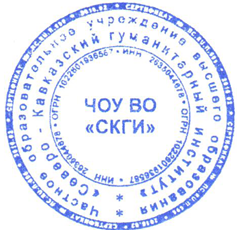  А.Р. Саруханян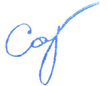                                                                                  «_06_ » __июня____ 2023 годаНАПРАВЛЕНИЕ подготовки 38.03.01– экономикаКВАЛИФИКАЦИЯ (СТЕПЕНЬ) – БАКАЛАВРнаправленность (профиль) образовательной программы: бухгалтерский учет, анализ и аудиткафедра Бухгалтерского учетаистория россииРабочая программаСтаврополь, 2023Автор-составитель:Сидоренко Э.Л. – профессор кафедры государственно-правовых дисциплин ЧОУ ВО «Северо-Кавказский гуманитарный институт», доктор юридических наук, доцент.Рецензенты:Е.В. Плешков – кандидат юридических наук, доцент, заведующий кафедрой государственно-правовых дисциплин ЧОУ ВПО «Северо-Кавказский гуманитарный институт»;П.Г. Шуайпова, кандидат юридических наук, доцент, заведующий кафедрой государственно-правовых дисциплин Ростовского института (филиала) ВГУЮ (РПА Минюста России).Рабочая программа по учебной дисциплине «История России» подготовлена на основе требований Федерального государственного образовательного стандарта высшего образования по направлению подготовки 40.03.01 «Юриспруденция». Рабочая программа обсуждена и одобрена на заседании кафедры государственно-правовых дисциплин ЧОУ ВО «Северо-Кавказский гуманитарный институт».Протокол № 11 от 06 июня 2023 годаЦЕЛИ И ЗАДАЧИ ОСВОЕНИЯ ДИСЦИПЛИНЫ            Целью освоения дисциплины (модуля) является: формирование у студентов общегражданской идентичности, основанной на понимании исторического опыта строительства российской государственности на всех его этапах, понимании того, что на всем протяжении российской истории сильная центральная власть имела важнейшее значение для построения и сохранения единого культурно-исторического пространства национальной государственности.  Поставленная цель достигается освоением студентами базовых категорий и понятий исторической науки, изучением исторических закономерностей.   Изучение дисциплины (модуля) «История России» ориентировано на реализацию следующих задач:сформировать у студентов цельный образ истории России с пониманием ее специфических проблем, синхронизировать российский исторический процесс с общемировым,  а также развить умения работы с историческими источниками и научной литературой;помочь студенту овладеть знаниями исторических фактов – дат, мест, участников и результатов важнейших событий, а также исторических названий, терминов; усвоить исторические понятия, концепции; обратить особое внимание на периоды, когда Россия сталкивалась с серьезными историческими вызовами или переживала кризисы, рассмотреть вызвавшие их причины и предпосылки, а также пути преодоления; исторический опыт национальной и конфессиональной политики Российского государства на всех этапах его существования (включая периоды Российской империи и Советского Союза) по достижению межнационального мира и согласия, взаимного влияния и взаимопроникновения культур;выработать у студентов навыки и умения извлекать информацию из исторических источников, применять ее для решения познавательных задач; использовать приемы исторического описания (рассказ о событиях, процессах, явлениях) и объяснения (раскрытие причин и следствий событий, выявление в них общего и различного, определение их характера, классификация и др.);сформировать представление об оценках исторических событий и явлений, навыки критического мышления (умение определять и обосновывать свое отношение к историческим и современным событиям, их участникам);сформировать у будущих специалистов  патриотически ориентированную политическую культуру на основе понимания исторических аспектов актуальных геополитических и социальных проблем, источников их возникновения и возможных путей их разрешения с учетом имеющегося у человечества исторического опыта;сформировать ответственность будущего специалиста за результаты своей деятельности, помочь определить собственные параметры его жизни, ценности и нормы поведения на производстве, в научных учреждениях, в предпринимательской деятельности и личном участии в общественных преобразованиях, а также нравственные ориентиры в разрешении глобальных проблем современности; сформировать у студентов представление об историческом пути российской цивилизации как неотъемлемой части мирового исторического процесса через изучение основных культурно-исторических эпох;сформировать у студентов целостное представление об основных периодах и тенденциях развития многонационального российского государства с древнейших времен по настоящее время; обучить студентов выделению, анализу  наиболее существенных связей и признаков исторических явлений и процессов, систематизации и обобщению  исторических источников, сведению  отдельных  и часто разрозненных фактов  и событий  в стройную систему достоверных знаний, выявлению  причинно-следственных связей  между ними,  глубинных процессов, определяющих ход общественного развития, его движущие силы и мотивацию;сформировать подход к истории российского государства как к непрерывному процессу обретения национальной идентичности, становления  единого культурно-исторического пространства;выработать потребность в компаративистском подходе к оценке сходных процессов и явлений, таких как освоение новых территорий, строительство империи, складывание форм и типов государственности, организационных форм социума и др.;выработать сознательное оценочное отношение к историческим деятелям, процессам и явлениям, исключающее возможность возникновения внутренних противоречий и взаимоисключающих трактовок исторических событий, в том числе имеющих существенное значение для отдельных регионов России; выработать сознательное отношение к истории прошлого региона как основы для формирования исторического сознания, воспитания общегражданской идентичности и патриотизма.           Актуальность изучения дисциплины (модуля) «История России» обусловлена развитием мировой исторической науки, накоплением новых исторических знаний, возросшим общественным интересом к событиям прошлого, требующим принципиальных оценок ключевых событий мировой истории, анализа «трудных вопросов истории», которые вызывают острые дискуссии в обществе.                Преподавание дисциплины (модуля) «История России» нацелено на формирование исторического сознания, что является основой понимания сущности происходящих на современном этапе процессов и событий. Именно историческое сознание является наиболее существенной составляющей гражданской и национальной идентичности населения Российской Федерации. Общность в понимании исторического прошлого необходима для обеспечения единства многонационального народа России. УМК направлен на формирование способности осмысливать процессы, события и явления в России и мире в их динамике и взаимосвязи, руководствуясь принципом историзма, формулировать и аргументированно отстаивать патриотическую позицию по проблемам отечественной истории. Основное содержание дисциплины составляют процессы, явления и главные, наиболее значимые для исторической памяти россиян события отечественной истории. В УМК соотнесены отечественная и всемирная истории: история человечества рассматривается как общемировой процесс, синхронно и в связи с историей России. В разделах, посвященных истории культуры, техники, экономики, уделено особое внимание развитию определенной отрасли науки или производства. Региональная история как один из существенных аспектов исторического знания, формирующая общность в понимании прошлого, также представлена в тесной взаимосвязи с общей истории России. МЕСТО ДИСЦИПЛИНЫ В СТРУКТУРЕ ОП ВО2.1. Учебная дисциплина (модуль) «История России» относится к обязательной части программы бакалавриата и предназначена для первого  года обучения, 1 – 2 семестров. Рабочая программа разработана в соответствии с требованиями федерального государственного образовательного стандарта.Приказом Минобрнауки России от 19.07.2022 г. №662 «О внесении изменений в федеральные государственные образовательные стандарты высшего образования» предусмотрено обязательное изучение дисциплины (модуля)  «История России» по всем программам бакалавриата и программам специалитета. Учитывая важность для высшего образования преподавания истории России для всех направлений подготовки, дисциплина (модуль) «История России» реализуется в виде контактной аудиторной работы в учебных аудиториях образовательной организации по типу «преподаватель-студент/ы» для проведения занятий лекционного типа, занятий семинарского типа; и (или) индивидуальной/групповой проектной работы; итоговый контроль знаний предусматривает балльную оценку (экзамен/дифференцированный зачет). Самостоятельная работа по дисциплине (модулю) «История России» включает задания, направленные на формирование навыков критического мышления и научной картины мира. Рекомендуемой формой самостоятельной работы является: посещение архивов, выставок, исторических библиотек, исторических музеев (с указанием изначально заданной научно-образовательной задачи) с последующим обсуждением на занятиях, посвященных контролю по соответствующему модулю. 2.2. Для изучения данной учебной дисциплины (модуля) необходимы следующие знания, умения и навыки, формируемые предшествующими дисциплинами:- Историей (основное (общее) образование):Знание о месте и роли исторической науки в системе социально-гуманитарных дисциплин, представлений об историографии;Умение оценивать различные исторические версии;Навыки системного исторического анализа о месте и роли России в мировой истории;       - «Обществознанием» (основное (общее) образование):     Знание об обществе как целостной развивающейся системе в единстве и взаимодействии его основных сфер и институтов; основных тенденций и возможных перспектив развития мирового сообщества в глобальном мире;     Умение выявлять причинно-следственные, функциональные, иерархические и другие связи социальных объектов и процессов; применять полученные знания в повседневной жизни, прогнозировать последствия принимаемых решений;     Навыки владения базовым понятийным аппаратом социальных наук; оценивания социальной информации, умений поиска информации в источниках различного типа для реконструкции недостающих звеньев с целью объяснения и оценки разнообразных явлений и процессов общественного развития.     2.3. Перечень последующих учебных дисциплин, для которых необходимы знания, умения и навыки,  формируемые данной учебной дисциплиной, определяются учебным планом соответствующего направления подготовки.Дисциплина (модуль) «История России» встраивается в структуру ООП как с точки зрения преемственности содержания, так и с точки зрения непрерывности процесса формирования компетенций выпускника. III. ТРЕБОВАНИЯ К РЕЗУЛЬТАТАМ ОСВОЕНИЯ ДИСЦИПЛИНЫПроцесс изучения дисциплины направлен на формирование элементов следующих компетенций в соответствии с федеральным государственным образовательным стандартом по данному направлению подготовки (специальности):а) Универсальные (общекультурные)  компетенции (УК):     - способность воспринимать межкультурное разнообразие общества в социально-историческом, этическом и философском контекстах  (УК-5)Определение уровня освоения компетенций может быть определено образовательной организацией, осуществляющей обучение.Перечень планируемых результатов обучения по дисциплине (модулю), соотнесенных с индикаторами достижения компетенцийIV.СОДЕРЖАНИЕ И СТРУКТУРА ДИСЦИПЛИНЫТрудоемкость дисциплины составляет 4 зачетных единицы, 144 часа (40% контактной  работы): 1 семестр (2 ч. – входное тестирование, 18 ч. – лекции, 4 ч. – контроль по модулю), самостоятельная работа – 48 ч.; 2 семестр (18 ч. – лекции, 6 ч.  – семинары и контроль по модулю, 2 ч. – исходящее тестирование), экзамен  - 8 часов, самостоятельная работа – 38 ч. При необходимости, семинарские занятия могут быть заменены очными групповыми консультациями (объем часов, выделяемый на консультации, образовательная организация вправе устанавливать самостоятельно).Форма отчетности:    экзамен (2 семестр)4.1 Содержание дисциплины, структурированное по темам, c указанием видов учебных занятий и отведенного на них количества академических часов Очно-заочное обучение, заочное обучениеТрудоемкость дисциплины составляет 4 зачетных единицы, 144 часа (40% контактной  работы): 1 семестр (2 ч. – входное тестирование, 18 ч. – лекции, 4 ч. – контроль по модулю), самостоятельная работа – 48 ч.; 2 семестр (18 ч. – лекции, 6 ч.  – семинары и контроль по модулю, 2 ч. – исходящее тестирование), экзамен  - 8 часов, самостоятельная работа – 38 ч. При необходимости, семинарские занятия могут быть заменены очными групповыми консультациями (объем часов, выделяемый на консультации, образовательная организация вправе устанавливать самостоятельно).Форма отчетности:   зачет (1 семестр), экзамен (2 семестр)4.2 План внеаудиторной самостоятельной работы обучающихся по дисциплине4.3.  Содержание учебного материала ОБЩИЕ ВОПРОСЫ КУРСАЧто такое история? Становление науки истории. Актуализация достижений российской исторической науки и российского образования в контексте мирового развития. Новейшие достижения исторической науки. Методология исторической науки. Методы исторического исследования. Принципы периодизации в истории. Древний мир, Средние века, Новая история, Новейшая история. Общее и особенное в истории разных стран и народов. Что такое исторический источник? Роль исторических источников в изучении истории. Типы и виды исторических источников. Новейшие подходы в источниковедении. Специальные исторические дисциплины. Археология и вещественные источники. Письменные источники. Исторический источник и научное исследование в области истории. Хронология, периодизация, историческая география. Научная хронология и летосчисление в истории России. Периодизация истории России в связи с основными этапами в развитии российской государственности от возникновения государства Русь в IX в. до современной Российской Федерации. Предыстория российской государственности. История стран, народов, регионов, проживавших на современной территории России до ее существования, а также как часть российской истории. История России как часть мировой истории. Необходимость изучения истории России во взаимосвязи с историей других стран и народов, в связи с основными событиями и процессами, оказавшими большое влияние на ход мировой истории. НАРОДЫ И ГОСУДАРСТВА НА ТЕРРИТОРИИ СОВРЕМЕННОЙ РОССИИ В ДРЕВНОСТИ. РУСЬ В IX — ПЕРВОЙ ТРЕТИ XIII В.  Начиная с каменного века, территория современной России была заселена человеком, а некоторые ее территории входили в состав различных политических образований древности. В ходе расселения славян по Восточноевропейской равнине в VI–VIII вв., ставшего завершающим этапом Великого переселения народов, сложилась восточная ветвь славянства. В Восточной Европе сформировались славянские этнополитические общности, традиционно называемые «племенами», в которых стали формироваться протогосударственные политические структуры. В течение IX–X вв. восточные славяне, а также ряд финноязычных и балтских народов, обитавших на Восточноевропейской равнине, были объединены под единой властью, под главенством варяжской (скандинавской) по происхождению княжеской династии Рюриковичей. Сложилось государство, получившее название «Русь», или «Русская земля», с центром в Киеве. В конце X в. на Руси было принято христианство в его восточном, православном, варианте, что предопределило путь культурного развития страны. Важнейшей предпосылкой этого стали установившиеся к тому времени контакты с одной из самых развитых в культурном отношении стран того времени — Империей ромеев (Византией). Формирование государства и принятие христианства являлись составными частями процессов политогенеза и христианизации, охвативших в конце I тыс. н. э. большую часть Европы. Период с конца X по начало XII в. — время существования относительно единой Руси. Это государство было одним из самых крупных в Европе и играло видную роль в международных отношениях. Ведущую роль в общественных отношениях играли князья и окружавшая их военно-служилая знать (дружина). Верховная власть принадлежала княжескому роду Рюриковичей, между членами которого распределялись княжеские столы (престолы) в составных частях, территориально-административных единицах государства — волостях. В ряде крупных городских центров значительное влияние на решение важных политических вопросов начинает оказывать городское собрание — вече. Социально-экономический и общественно-политический строй Древнерусского государства, хотя и имел целый ряд специфических черт, тем не менее, во многом был схож со строем соседних европейских государств: Польши, Чехии, Венгрии. Прежде всего, это касается господствующей роли князя и служившей ему знати, системы централизованной эксплуатации зависимого населения, относительно позднего развития землевладения знати. В XII в. государство Русь разделяется на ряд фактически самостоятельных политических образований — земель, в большинстве из них правили княжеские династии, принадлежавшие к определенной ветви рода Рюриковичей. Несмотря на это, продолжало существовать представление о единстве Руси, о Киеве как общерусской столице, о главенстве киевского князя над всеми Рюриковичами. Единой оставалась и русская церковная организация во главе с митрополитом всея Руси. Особая форма политического строя сложилась в Новгородской земле. Там высшим органом власти постепенно становилось городское собрание — вече, которое могло приглашать и лишать новгородского стола князей и избирало важнейших должностных лиц.РУСЬ В XIII–XV ВВ.Исторический период XIII–XV вв. стал одним из ключевых в части формирования государственности на Руси. Удар, нанесенный по русским землям монгольскими завоевателями в середине XIII в., серьезно повлиял на их развитие. Русские земли оказались политически и экономически ослабленными, и попали в зависимость от иноземной власти. Сильнейшим государством Восточной Европы и северо-западной части Азии стала теперь Монгольская империя, а после ее распада — Орда (Золотая Орда). Заметный след в истории Руси оставило татаро-монгольское нашествие. В дальнейшем установление золотоордынского ига сказалось на политической системе, экономическом укладе, структуре общества, русской культуре, нравах и национальном самоопределении зависимого народа. Несмотря на тяжелые последствия для Руси, иго оказало своеобразное воздействие на развитие государства, что стало спорным моментом и породило разные взгляды ученых на значение подданнических отношений. В зависимости от ордынских ханов оказались земли Северо-Восточной Руси. Западные и южные русские земли в течение второй половины XIII — начала XV в. вошли в состав иноэтничных по происхождению государственных образований — Великого княжества Литовского и Польского королевства. Победы над крестоносцами на реке Неве и Чудском озере стали значительными историческими событиями и произошли благодаря выдающимся способностям полководца и дипломата того времени Александра Невского.Северо-Восточная Русь после установления зависимости от Орды в основном входила в систему Владимирского великого княжества. В его рамках начался процесс объединения русских земель, центром которого постепенно стало Московское княжество, чьи князья к концу XIV в. после длительной борьбы закрепили за собой великое княжение Владимирское и право именоваться «великими князьями всея Руси». Политическое развитие Северо-Западной Руси шло иными путями. В Новгороде (Великом Новгороде) и Пскове формировался республиканский строй, имевший черты сходства с западноевропейскими городскими коммунами и республиками. В XV столетии в Восточной Европе доминировали два крупных государства — Великое княжество Литовское (включившее в себя значительную часть древнерусских территорий) и Великое княжество Московское. Они вели между собой борьбу за первенство в условиях постепенного ослабления и последующего распада Орды. Начало процесса объединения связано с деятельностью московских князей Даниила Александровича и Ивана Калиты, первыми «собирателями русских земель». Следующий этап объединения (вторая половина XIV — первая половина ХV в.) связан с деятельностью великого московского князя Дмитрия Донского, а также его сына Василия I и внука Василия II Темного. Главным успехом правления Дмитрия Донского стала первая крупная победа на Куликовом поле в 1380 г. Вторая половина ХV - важный этап объединения Руси и образования единого государства, он связан с деятельностью Великого князя Ивана III. Главными успехами этого этапа стали присоединение к Москве Новгорода и окончательное свержение Ордынского ига (1480 г. «Стояние на реке Угре»). Единое Русское (Московское) государство, складывавшееся на основе Великого княжества Московского, к концу XV в. освободилось от ордынской зависимости, стало крупнейшим в Европе по размерам территории и включилось в европейскую систему международных отношений. Немаловажное влияние на возникновение и укрепление Московского государства оказало два события мировой истории, которые способствовали освобождению Москвы: распад Золотой Орды и крушение Византийской империи. Россия освободилась от подчинения двум империям, русская православная церковь обрела самостоятельность (автокефальность), Россия стала центром мирового православия. Одним из выдающихся документов правовой мысли русского государства своего времени, отражающим общественные и экономические отношения, стал Судебник 1497 г. Не последнюю роль в сохранении национально-государственной, культурной и духовной самобытности русского народа сыграла русская православная церковь, которая также стала одним из основных предпосылок к началу процесса объединения русских земель вокруг Москвы. Следует подчеркнуть, что процесс объединения русских княжеств в единое государство занял почти два века и завершился в первой четверти XVI в.РОССИЯ В XVI–XVII ВВ.XVI–XVII вв. занимают особое место в мировом историческом процессе, особенно в развитии Европы и России. Это было время, когда европейская цивилизация расширила свои горизонты до общемировых масштабов, выйдя за границы Старого Света и проникнув на территорию ранее неизвестных его жителям Америки и Австралии. Именно в эти столетия наметилось военно-техническое превосходство государств Европы, отразившееся в результатах войн с сильнейшим из государств Востока — Османской империей. Оказавшись в новых политических и экономических условиях, европейские государства переживали серьезные трансформации в социальной, экономической и политической сферах. XVI–XVII вв. стали временем рождения капиталистических отношений, Реформации, первых революций, бурного развития искусства и науки, во многом определивших лицо Европы последующих столетий.Эти два столетия стали временем, когда вполне определенно проявились особенности исторического развития России. Придя к началу XVI в. к созданию единого национального государства синхронно с рядом европейских держав (Испанией и Францией) и даже значительно опередив на этом пути некоторые другие страны (Германию и Италию), Российское государство ввиду географического расположения и отсутствия удобного выхода к морским торговым путям оказалось слабо вовлечено в общеевропейские процессы (укрепление товарно-денежных отношений, подъем промышленности и кораблестроения, развитие науки). Здесь, как и в ряде государств Восточной Европы, законсервировались и получили дальнейшее развитие крепостнические тенденции, во многом обусловленные особенностями геополитического положения страны, не имевшей надежных естественных рубежей и значительных людских и финансовых ресурсов для организации их обороны. На фоне этого, подобно ряду европейских государств, политическое развитие России пошло по пути формирования абсолютистской модели власти. Становление российского варианта абсолютизма — самодержавия — существенно ускорилось в годы царствования Ивана IV Грозного, особенно в период опричнины, когда с помощью политического террора была утверждена и закреплена на практике принципиальная неограниченность власти монарха. Противоречия внутреннего развития в сочетании со сложными отношениями с соседними державами вылились в начале XVII в. в тяжелый кризис Смутного времени, едва не приведший к ликвидации государства. Пресечение в стране, воспринимавшейся большинством ее населения как наследственная вотчина московской ветви рода Рюрика, царской династии и появление выборных государей спровоцировало падение легитимности центральной власти. Сочетание политического кризиса с острыми экономическими проблемами, социальными конфликтами и противоречиями между населением центра страны и ее окраин привело к полномасштабной гражданской войне, осложненной вмешательством соседних государств, прежде всего Речи Посполитой и Швеции. Ценой больших людских и территориальных потерь государственный суверенитет удалось отстоять. Восстановление государственности в XVII в. шло преимущественно с ориентацией на прежние политические и социально-экономические образцы, оставленные предыдущим столетием, нередко шедшие вразрез с потребностями общества в новых социально-экономических реалиях. Утверждение самодержавной власти царей, стремление к восстановлению утраченных в Смутное время позиций на международной арене требовало значительных средств и провоцировало усиление налоговой нагрузки на податное население с неизбежным прикреплением последнего к тяглу и земле. Это привело к череде социальных потрясений в середине — второй половине XVII в.Особое место в их череде принадлежит расколу Русской православной церкви, начало которому было положено деятельностью патриарха Никона, стремившегося, с одной стороны, привести российские церковные обряды в соответствие с греческими, а с другой — поставить духовную власть выше светской, что, в свою очередь, привело к конфликту между царем и патриархом. Конфликт вскоре завершился лишением патриарха его сана, но раскол надолго остался глубокой раной в истории Русской церкви. К концу XVII в. Российское государство подошло державой, простиравшейся от Киева и Смоленска до берегов Тихого океана, с неограниченной властью монарха, юридически оформившимся крепостным правом. По сути это было уже государство имперского типа, оно обладало обширным пространством, многонациональным и многоконфессиональным населением, включало в себя территории различного политического статуса, все в большей степени проявляло внешнеполитическую активность, прежде всего в Центральной и Юго-Восточной Европе и Азии. Эти качества Российского государства проявились еще в период его становления на рубеже XV и XVI вв., тогда же они нашли свое выражение в идеологии и государственной символике. При этом к концу XVII в. все более очевидным становилось экономическое, военно-техническое и научное отставание от стран Западной Европы. Последнее ставило страну перед необходимостью модернизации, неизбежность которой осознавали наиболее дальновидные представители российской политической элиты. Заметное ускорение проникновения элементов европейской культуры между тем встречало сопротивление значительной части населения страны, по-прежнему приверженного традиционализму и консервативным ценностям.РОССИЯ В XVIII В.Структура данной темы выстроена таким образом, что основное внимание на лекциях уделено рассмотрению дискуссионных проблем истории ХVIII века. При этом основной упор делается на том, что эпоха преобразований Петра I является одним из важнейших периодов в истории Российского государства, давшим мощный модернизационный импульс его развитию на целые столетия.За относительно короткий срок были созданы сильные армия и флот, стала быстро развиваться промышленность. Внедрение атрибутов регулярного государства с развитой чиновничьей системой способствовало упорядочиванию управления страной. Политика правительства, нацеленная на ликвидацию различий в области землевладения и построения карьеры между аристократией и основной массой служилых людей «по отечеству», привела к консолидации дворянства, упрочению его положения в качестве господствующего сословия. Политическое развитие страны завершилось окончательным оформлением абсолютизма. Россия была провозглашена империей, вошла в «европейский концерт», наряду с другими ведущими державами. Тем самым в новом официальном наименовании нашел свое отражение процесс развития России, как государства имперского типа, начало чему было положено еще в период становления Российского государства на рубеже XV–XVI вв. Радикальное изменение международного положения России произошло в результате победы в Северной войне против Швеции. При этом была решена задача общенационального значения, а именно: приобретен выход к Балтийскому морю, существенно усилилась безопасность страны, были созданы лучшие условия для международных торговых и иных коммуникаций. Усилия Петра I в сфере внешней политики не ограничивались западным направлением. Отсюда его усилия в укреплении позиций России на Кавказе, налаживании отношений с Китаем, попытки отыскать пути в Индию, грандиозные планы проникновения на Дальний Восток.Преобразования Петра I предопределили развитие России в дальнейшем, прежде всего в течение XVIII в. При преемниках Петра I курс реформ, нацеленных на дальнейшую модернизацию России, продолжался. Был завершен процесс реформирования налоговой системы при Екатерине I, продолжилось строительство флота и фортификационных линий при Анне Иоанновне, созданы первые банки и единое пространство внутреннего рынка при Елизавете Петровне. Новым значительным шагом по пути модернизации страны были реформы, осуществленные Екатериной II. С ее правлением связаны не только реформы, направленные на совершенствование политической системы страны, местного управления, законодательства, но и широкое распространение идей Просвещения. При Екатерине II окончательно сформировалась сословная структура населения, завершен процесс секуляризации церковных земель, определивший зависимость церкви от государства. Развитие страны, ее политической системы в XVIII в., тем не менее, отнюдь не было ровным и бесконфликтным: дворцовые перевороты, ставшие выражением борьбы за власть различных группировок дворянства, рост социальной напряженности, связанный с недовольством крепостных крестьян своим положением и вылившейся в масштабное восстание крестьян, казаков, народов Поволжья под предводительством Емельяна Пугачева.После Петра I в течение всего XVIII века шел неуклонный рост международного авторитета Российской империи. В качестве одной из ведущих держав на мировой арене Россия осуществляла активную внешнюю политику, добиваясь важнейших результатов: обеспечения безопасности по всему периметру границ, присоединения Северного Причерноморья, продвижения в восточном и северо-восточном направлениях, приобретения территорий в Северо-Западной Америке.Укрепление самодержавия неуклонно продолжалось в течение всего XVIII в., и при этом постоянно расширялись права и привилегии дворянства в качестве господствующего сословия. Таким образом, весь спектр преобразований, осуществлённый в России в XVIII в., особенно в периоды правления Петра I и Екатерины II, определил новый вектор развития Российского государства, его новую роль на мировой арене.РОССИЙСКАЯ ИМПЕРИЯ В XIX — НАЧАЛЕ XX В.XIX век совпадает с «долгим девятнадцатым веком». Он начался вместе с Французской революцией конца XVIII века и завершился с началом Первой мировой войны. Именно тогда Западная Европа столкнулась с вызовами революционного движения, национализма, промышленной революции, альтернативными идеологическими проектами. Все это обозначало экономическую, социальную, политическую, культурную перестройку западного мира после крушения «Старого порядка» сначала во Франции, а потом в прочих европейских странах. Схожие проблемы решала и Россия, правда несколько смещенные во времени. Речь идет о периоде, когда Россия была теснейшим образом вовлечена в общеевропейские процессы: не только международной политики, но экономические, культурные, научные, интеллектуальные. Поначалу Россия, прежде всего, воспринимала и по-своему переиначивала концепции, сложившиеся за ее пределами, а потом сумела предложить собственные идеи, научные достижения, литературные и музыкальные сочинения, получившие распространение по всему миру.Характерная особенность XIX столетия — это возникновение особой интеллектуальной среды, которую в историографии принято называть обществом. В начале XIX в. — это малочисленные представители преимущественно столичной аристократии. В начале XX в. — это уже миллионы человек, принадлежавшие к разным классам и сословиям. На протяжении всего столетия общество находилось в непростых отношениях с государственной властью: они и взаимодействовали, и противоборствовали. Вместе с тем речь идет о сообщающихся сосудах. Представители общественности и бюрократии были связаны между собой. Более того, многие представители чиновничества могут быть отнесены к обществу. В этой среде зрели идеи, концепции, альтернативные проекты будущего страны: консервативные, либеральные, социалистические. Это была важная интеллектуальная предпосылка для развития общественного движения в России, частью которого стали и политические партии.Правительство стремилось соответствовать вызовам времени. Оно решалось на преобразования, повсеместно менявшие уклад жизни в стране. Яркий пример тому — цикл Великих реформ Александра II, затронувших интересы почти всех слоев населения. Великие реформы — это своеобразный итог первой половины XIX столетия. В правительственных, общественных кругах давно крепла уверенность в том, что масштабные социальные, правовые, экономические преобразования остро необходимы. Оставался вопрос: с чего начать; как их провести, не поколебав основы политического строя. Существовал небеспочвенный страх, что, например, отмена крепостного права нарушит зыбкий социальный порядок. Готовились проекты предстоявшей реформы, которые подразумевали плавное вхождение России в новую реальность. Проводились преобразования (киселевская реформа государственных крестьян, инвентарная реформа, преобразования в остзейских губерниях, указ об обязанных крестьянах 1842 г. и др.), которые должны были стать «репетицией» общероссийских мероприятий. Однако с ними не спешили. Лишь болезненное поражение в Крымской войне подтолкнуло власть к решительным шагам.С другой стороны, Великие реформы определили вектор дальнейшего развития страны. Крепостное право было отменено, но крестьянин фактически оставался прикрепленным к земле, не получив права собственника. В России учреждался всесословный суд и всесословное земство. И то, и другое подразумевало сохранения сословий, которые явно не соответствовали динамично менявшемуся социуму. Великие реформы способствовали появлению новых страт общества: появились адвокаты, земцы, земские служащие, стало больше журналистов, литераторов, инженеров. Эти социальные группы обеспечивали функционирование учрежденных институтов и одновременно с тем были «заказчиками» новых преобразований, которые явно не входили в планы правительства. В итоге складывалась характерная ситуация: власть выступила инициатором преобразований, но не всегда была готова к их высокому темпу. Она реформировала периферию системы, сохраняя ее сердцевину. В результате центр системы оказывался в противоречии с тем, что его окружало. Преобразованный суд, органы самоуправления плохо уживались с традиционными механизмами автократического государства.Узловой вопрос, отнюдь не подлежавший преобразованию, — это государственный строй. Он оставался незыблем в стране, которая за столетие изменилась до неузнаваемости. Проблема, которая не может быть решена путем реформ, сметается революцией. Так и случилось в 1905–1907 гг., когда Россия вошла в очень краткий, но значимый период своей истории. Это было время учреждения законодательного представительства (Государственной думы и реформированного Государственного совета), легального существования политических партий, проведения электоральных кампаний, свободы слова и печати. Все это обеспечило необходимость и социально-экономических реформ, обычно ассоциируемых с именем П. А. Столыпина. В сущности, экономический рост и правовые подвижки этого периода стали прямым результатом Первой революции.Однако быстрые изменения, стремительный рост оказываются серьезным испытанием для любого организма. Россия достраивалась и менялась благодаря кризисам, переживая которые, она выходила на новый уровень развития. Такого рода изменения были серьезным испытанием для системы. В условиях надвигавшейся общеевропейской войны они стали факторами риска. Россия XIX в. была прочно интегрирована в общеконтинентальные процессы. Она была одной из великих держав, участвовавших в формировании «европейского концерта». По сути, Александр I стал «архитектором» венской системы и лидером Священного союза. На протяжении последующих десятилетий эта система давала сбои. Общеевропейским конгрессам приходилось констатировать растущие разногласия великих держав. Этому способствовало ослабление Османской империи, наследство которой виделось призом в столкновении ведущих европейских государств. Наличие «концерта» подразумевало постоянную балансировку противоречивших друг другу интересов: например, России и Великобритании, которые конкурировали и на Балканах, и на Ближнем Востоке, и в Центральной Азии. Ситуация в корне изменилась с появлением новых влиятельных и амбициозных игроков: объединенных Италии и в особенности Германии. Прежний баланс сил был нарушен, новый создать не удалось. Это стало импульсом к переформатированию всей системы международных отношений: «концерт» великих держав замещали конкурирующие блоки. Интересы ключевых игроков сталкивались повсеместно. При всем значении европейского театра дипломатии Россия выстраивала отношения и со своими азиатскими соседями, овладела Центральной Азией, стремилась утвердиться в Маньчжурии и Корее. Первая мировая война обозначила глубокий разлом в жизни Европы. Не случайно, что с ее началом часто завершают «долгий девятнадцатый век». Это была война нового типа, тотальная война, потребовавшая мобилизации всех сил держав, вовлеченных в этот конфликт. Конкурировали не только армии, но и экономики, социальные системы, политические режимы. Устойчивость последних в значительной мере обеспечивала эффективность «военных машин». Политическая сфера как раз оказалась «ахиллесовой пятой» Российской империей, что предопределило революционные потрясения 1917 г.РОССИЯ И СССР В СОВЕТСКУЮ ЭПОХУ (1917–1991)Начавшаяся с Первой мировой войны череда войн и революций, рост национальных движений коренным образом изменили карту мира. Распались четыре империи, ранее определявшие политику в Европе, в числе которых была и Российская империя. Под влиянием массовой гибели солдат и мирного населения, милитаризации экономики и активного регулирования государством социально-экономических процессов, глубокого кризиса властных институтов и прежних морально-этических норм повсеместно, — как в России, так и за рубежом, — наблюдалась радикализация общественных настроений. На фоне кризиса старых концепций приобретали популярность идеи переустройства общества на началах социальной справедливости. Они в то время ассоциировались в первую очередь с марксизмом и коммунистическими идеями. Набиравший популярность российский большевизм, выделившийся как радикальное течение социал-демократии, являлся порождением той эпохи. Внимание всего мира оказалось приковано именно к России, где вслед за революцией в 1917 г. большевиками был начат уникальный советский эксперимент. В начале ХХ в. в Российской империи имело место особенно сложное переплетение экономических, политических, социальных, национальных противоречий и конфликтов. Первая мировая война стала их мощным катализатором. Революция в России не была неизбежной, однако сочетание объективных и субъективных факторов и обстоятельств привело в итоге к революционному взрыву — Великой российской революции, продолжавшейся в 1917–1922 гг. и оказавшей огромное воздействие на судьбы России и мира в ХХ в. В своем развитии Великая российская революция, которая рассматривается в современной историографии как единый процесс, прошла несколько основных этапов. В качестве важнейших точек революции выделяются события февраля – марта 1917 г., приведшие к крушению монархии, взятию власти большевиками в октябре 1917 г., что стало прологом к кровопролитной Гражданской войне, завершившейся победой большевиков. Гражданская война закончилась в 1922 г., если иметь в виду боевые действия на Дальнем Востоке. Но основные силы белых были разгромлены в конце 1920 г., и весной 1921 г. перед страной встала задача налаживания мирной жизни в новых условиях. Переход к мирной жизни и к новому этапу развития ассоциируется в первую очередь с принятием в 1921 г. новой экономической политики (НЭП) и с созданием в 1922 г. на обломках Российской империи нового государства — Союза Советских Социалистических Республик. Экономические и социально-демографические последствия периода войн и революций (1914–1922) оказались крайне тяжелыми. К концу Гражданской войны страна лежала в руинах. Ситуация усугублялась страшным голодом 1921–1922 гг., приведшим к разорению хлебных регионов и гибелью миллионов людей. Экономический кризис сопровождался нарастанием политического кризиса: идеология «военного коммунизма» исчерпала себя, в стране вспыхивали антибольшевистские выступления, наблюдался рост недовольства властью даже среди рабочих и матросов, традиционно считавшихся социальной опорой большевиков. Стремясь сохранить власть и найти выход из кризиса, советское руководство во главе с В. И. Лениным пошло на принятие «новой экономической политики» (НЭП) — комплекса социально-экономических реформ, последствия которых в той или иной мере отражались и в политической сфере. НЭП как временная и во многом вынужденная мера показала свою эффективность. Он позволил уже к середине 1920-х гг. накормить страну, запустить законсервированные производства и в основном восстановить довоенные показатели. Вместе с тем, практика НЭПа (допущение частного предпринимательства, наем рабочей силы и извлечение прибыли за счет эксплуатации и др.) во многом шла вразрез не только с коммунистическими идеями, но и с понятиями в обществе о социальной справедливости. Исчерпание основного экономического потенциала НЭПа и нарастание порожденных им социальных противоречий привели в 1928 г. к отказу от этой политики. Важным историческим событием стало произошедшее в 1922 г. создание СССР — объединение возникших в период Гражданской войны на пространстве бывшей Российской империи советских республик. Хотя формально основателями этого федеративного государства стали 4 равноправные республики — РСФСР, Украинская, Белорусская и Закавказская ССР, на самом деле создание СССР стало возможным в первую очередь благодаря усилиям РСФСР. С тех пор и вплоть до распада Советского Союза в 1991 г. именно Российская Федерация являлась становым хребтом союзного государства. В Москве с 1920-х гг. решались все основные вопросы жизни федерации, включая выработку советской национальной политики. В тот период она была во многом направлена на выправление «перекосов», доставшихся с дореволюционного времени. К концу 1920-х гг. перед СССР встали новые вызовы. Исчерпание потенциала НЭПа, на фоне растущего технико-технологического отставания от ведущих стран Запада, грозящее новой войной обострение международной ситуации вызвали переход к форсированной индустриализации и плановой, регулируемой государством экономике мобилизационного типа. В 1930-е гг. страна переживала период модернизации и культурной революции в широком смысле слова. Жизнь людей менялась буквально на глазах, но была полна трудностей и противоречий. Стремительность процессов, которые в то время разворачивались в СССР впервые в мировой истории, порождала немало ошибок. С одной стороны, заработали «социальные лифты», для рядовых людей открылись небывалые прежде возможности для самореализации и карьерного роста. В СССР наблюдались высокие темпы ежегодного экономического роста. С другой стороны, в 1930-е гг. был построен «сталинский социализм» — с диктатурой вождя, авторитарными методами управления, идеологизацией жизни, прикреплением крестьян к колхозам; с широким использованием принудительного труда заключенных и массовыми политическими репрессиями.Незавершенный характер Первой мировой войны, неудовлетворенность ее результатами со стороны ряда государств, привели к тому, что на протяжении последующих двух десятилетий человечество находилось на пороге новой мировой войны. Фактически война началась 7 июля 1937 г., после массированного вторжения японских войск на территорию Китая. Стремительному вовлечению в глобальный конфликт европейских государств способствовала британо-французская политика умиротворения германского нацизма. Окончательно мировой характер война приобрела 1 сентября 1939 г. после нападения Германии на Польшу. Против Германии выступили Франция и Англия со всеми ее доминионами, а гитлеровцев поддержали страны «оси»: Италия и Япония. Исключительно важное значение для дальнейшего хода Второй мировой войны и ее итогов имело вступление в войну Советского Союза, что произошло в результате нападения на СССР гитлеровской Германии. Так началась Великая Отечественная война советского народа. Вторжение в СССР 22 июня 1941 г. войск гитлеровской Германии и ее европейских сателлитов стало одним из самых тяжелых испытаний, когда-либо выпадавших на долю нашей страны. Для советских людей Великая Отечественная война стала войной за выживание, за сохранение суверенитета. В дальнейшем в результате успешных боевых операций советская территория в 1944 г. была освобождена. Красная армия преследовала врага до Берлина, освободив от нацистской оккупации народы восточной и центральной Европы. Великая Отечественная война — ключевая составляющая всей Второй мировой войны (1 сентября 1939 — 3 сентября 1945 гг.), в которой СССР был в составе Антигитлеровской коалиции. Однако в первую очередь именно от событий на советско-германском фронте зависел исход Второй мировой войны. Период 1945–1984 гг. включает в себя несколько основных этапов. В рамках первого из них, завершившегося в основном в начале 1950-х гг., советским людям удалось ценой героических усилий в кратчайший срок восстановить разрушенную войной страну. В 1960–1970-е гг. СССР достиг своего могущества: страна во многом преодолела политические последствия сталинизма (личная диктатура, массовые политические репрессии, ГУЛАГ, и др.). Успешно развивалась экономика, доходы от которой направлялись на повышение благосостояния населения и на социальные программы. В эти годы Советский Союз добился выдающихся научно-технических достижений: в освоении космоса, использовании атома в мирных целях и др. Действовавшая в то время советская система образования считалась лучшей в мире. СССР обладал развитой сетью научных учреждений. Высок был и авторитет СССР на мировой арене. Он активно помогал странам «третьего мира»; был лидером социалистического лагеря, действовавшего в рамках СЭВ и Варшавского договора. В 1970-е гг. СССР добился паритета с США в области вооружений, став одной из двух сверхдержав. Пробуксовка экономики была связана с исчерпанием ее мобилизационной модели и экстенсивных возможностей, с невысокой производительностью труда, отторжением предприятиями технологических инноваций и др. Догматизм и формализм был характерен для идеологической сферы. В стране все решала партия и номенклатура, а реальная роль Советов и их депутатов, вопреки Конституции, сводилась к минимуму. Все это предопределило нарастание противоречий, кризисных явлений и общественного недовольства. Несмотря на попытки советского руководства сформировать новую общность («советский народ»), к середине 1980-х гг. национальные отношения в СССР начали постепенно обостряться. На тот момент эта напряженность носила преимущественно подспудный характер. Окончательно эти процессы вышли наружу уже в годы «перестройки». К середине 1980-х гг. негативные тенденции, тормозившие развитие страны, стали нарастать. Пришедший к власти в СССР в 1985 г. Генеральный секретарь ЦК КПСС М. С. Горбачев объявил о начале радикальных экономических и политических реформ с целью «обновления социализма». Многие инициативы периода «перестройки» по демократизации жизни, развитию гласности, снятию политической цензуры, возвращению власти от партии — Советам и др. встретили активную поддержку общества. Другие меры, особенно в экономической сфере и в области федеративных отношений, осуществлялась подчас второпях, без всестороннего учета последствий принимаемых решений. В результате в 1989–1990 гг. правительство во главе с Горбачевым, инициировавшее реформы, стало утрачивать контроль над ситуацией в стране. Реальная власть оказалась в руках республиканских руководителей, взявших курс сначала на экономическую, а затем на политическую независимость от союзного центра. В 1989–1990 гг. «парад суверенитетов», сопровождавшийся «войной законов» (республики перестали признавать союзное законодательство), стал отражением начавшегося разрушения не только советской политической и экономической системы, но и основ государственности. В этой ситуации многое зависело от позиции «станового хребта» Советского Союза — РСФСР и ее лидера Б. Н. Ельцина. Однако 12 июня 1990 г. была принята Декларация о государственном суверенитете РСФСР, что дало толчок ускорению центробежных тенденций. Попытки Горбачева сохранить страну, заключив «обновленный» союзный договор на началах конфедерации, после «августовского путча» ГКЧП 1991 г. не увенчались успехом. В декабре 1991 г. в Беловежской пуще втайне от Горбачева главами РСФСР, Украинской и Белорусской ССР было принято решение о роспуске СССР. На международной арене в период «перестройки» Горбачев выступил инициатором «нового политического мышления», призывая к прекращению противостояния в «холодной войне». М.С. Горбачев способствовал объединению Германии, выводу советских войск из Европы и др. Это сделало его популярным среди рядовых людей на Западе. Однако лидеры этих стран увидели в позиции Горбачева в первую очередь проявление слабости и возможность воспользоваться ситуацией в своих интересах. СССР был объявлен проигравшим в «холодной войне».СОВРЕМЕННАЯ РОССИЙСКАЯ ФЕДЕРАЦИЯ (1991–2022) Период истории России 1991-2022 гг. является одним из самых интересных, но в то же время и сложных по причине того, что многие источники отражают события, происходившие в непосредственной близости к сегодняшнему дню. Это важный период, так как именно он открывает новую страницу истории нашей страны, демократического государства, ориентированного на обеспечение благополучия и процветания общества.  Страна и весь многонациональный народ Российской Федерации пережили за это время экономические реформы начала 1990-х гг., положившие начало формированию рыночной экономики. Стоит обратить внимание на то, что предпринятые меры не способствовали развитию экономики, а, наоборот, стали причиной затяжного экономического кризиса. И в тоже время сформировали в обществе чувство недоверия к властям: граждане России почувствовали себя обманутыми и ограбленными. Это в свою очередь привело к усилению оппозиции, началу конституционного кризиса, угрозе возврата к власти коммунистов в 1995-1996 гг. Стоит также отметить, что слабостью центральной власти воспользовались представители сепаратистских движений. Наиболее ярко это проявилось в Чеченской республике.  В этот период в международной системе формируется однополярный порядок во главе с США. Несмотря на то, что Россия сохранила место СССР в Совете Безопасности ООН, тем не менее, ее позиции ослабли. Страна была не способна противостоять расширению НАТО на восток и защитить свои интересы на Балканах и Ближнем Востоке.  Немаловажную роль в изменении отношения к России сыграл поступок Е.М. Примакова, отказавшегося совершать официальный визит в США после начала американской операции против Югославии в 1999 г., а также марш-бросок в Приштину (Косово) российских десантников.Стоит отметить, что с начала XXI века в России были проведены меры экономического и политического характера (укрепление вертикали власти, приведение региональных законов в соответствие с федеральными, реализация приоритетных национальных проектов и пр.), способствовавшие внутриполитической стабилизации. На этот период приходится также завершение борьбы с сепаратистскими тенденциями и международным терроризмом. Все это способствовало заметному изменению отношения российского общества к властям, повышается уровень доверия. На международной арене постепенно укрепляется авторитет Российской Федерации. Не последнюю роль в этом сыграли восстановление исторических связей со многими странами мира, инициатива по углублению интеграционных процессов на постсоветском пространстве, выстраивание диалога по линии Москва-Пекин-Дели, выступление активным противником односторонних мер, предпринимаемых США и НАТО. Особенную опасность для России представляло расширение НАТО и его военной инфраструктуры на восток. В 1999 г. членами НАТО стали Венгрия, Польша и Чехия. В 2004 г. в альянс вошли Болгария, Румыния, Словакия, Словения, а также граничащие с Россией Латвия, Литва и Эстония. После того, как в 2008 г. официальную заявку на вступление в НАТО подали Украина и Грузия, стало ясно, что их принятие в альянс — дело времени. Неоднократные предложения России о проведении переговоров, в ходе которых должны быть учтены и ее национальные интересы, а также предупреждения о наличии «красных линий», нарушение которых вынудит Россию принять ответные меры, были проигнорированы. Помимо этого, США и их союзники вышли из базовых соглашений с Россией по ограничению и сокращению вооружений, которые десятилетиями удерживали мир от глобального конфликта. В их числе: отказ стран НАТО от ратификации обновленного в 1999 г. договора по ограничению обычных вооружений в Европе, выход США в 2002 г. из договора по ПРО, в 2018 г. — из договора по открытому небу, в 2019 г. — из договора о ликвидации ракет средней и меньшей дальности. В 2008 г. вооруженные силы Грузии, обученные и поощряемые НАТО, осуществили военную провокацию в Южной Осетии, напав на размещенный здесь российский миротворческий контингент и затем на г. Цхинвал. Россия защитила Южную Осетию и, вопреки протестам Запада, признала ее независимость. Также была признана независимость другой бывшей грузинской автономии — Абхазии. В 2014 г. после антиконституционного переворота в Киеве жители Крымского полуострова проголосовали за его вхождение в состав РФ. Еще один очаг напряженности у российских границ возник в связи с военными действиями киевского режима против провозглашенных в 2014 г. Донецкой и Луганской Народных Республик. Заключенные при активном участии России с целью мирного разрешения этого конфликта «Минские соглашения» 2014–2015 гг. были торпедированы киевским режимом. Ситуация на Украине, руководство которой превратило ее в «анти-Россию» и с помощью НАТО готовилось к «возвращению Крыма и Донбасса», привела к неизбежности проведения в 2022 г. Россией специальной военной операции.Период истории России 1991-2022 гг. является важным периодом для регионов Российской Федерации, так как именно он открывает новую страницу во взаимоотношениях между центром и субъектами Федерации. Стоит отметить, что полномочия субъектов Российской Федерации сегодня значительно шире, нежели полномочия субъектов в рамках советского государства. Необходимо при изучении темы остановиться на особенностях протекания экономического кризиса начала 1990-х гг. в регионах, а также кризиса 1998 г.; показать, какую роль региональная политическая элита сыграла в ходе конституционного кризиса 1992-1993 гг., как противостояла сепаратистским тенденциям в своих регионах и осуществляла борьбу с международными террористическими группами. Важно также рассмотреть социально-экономические меры начала XXI в. по оздоровлению экономики региона, и какую помощь регионам оказывал федеральный центр. Отметить, как пандемия сказалась на экономике региона, какие меры предпринимались властями, чтобы минимизировать ущерб. Немаловажным является анализ взаимоотношений между Москвой и регионами в ходе политики по укреплению вертикали власти, а также изменившееся в положительную сторону отношение населения региона к центральной власти. Представляется важным также отметить мероприятия, проводимые региональными властями, для поддержания национальных языков, культурных традиций и развития межэтнического и межконфессионального мира в регионе, а также системы образования и науки.4.4. Вопросы, выносимые на самостоятельное изучениеВопросы/задания для самостоятельной работы определены Методическими рекомендациями к реализации дисциплины (модуля) «История России» для направлений подготовки в вузах (по соответствующей группе специальностей и форме обучения). Предполагается усиление самостоятельной работы студентов в форме проектов, подготовки коллоквиумов, круглых столов и т.п. заданий. Следует избегать упрощения самостоятельной работы студентов, необходимо ориентироваться на постоянный контроль ее выполнения, в первую очередь, на семинарских занятиях/очных консультациях в аудиториях вуза.ОБРАЗОВАТЕЛЬНЫЕ ТЕХНОЛОГИИВ процессе преподавания учебной дисциплины (модуля) «История России» используются традиционные, инновационные, активные и интерактивные технологии. Особый акцент при внедрении в учебный процесс образовательных технологий ставится на элементы проблемного изложения части вопросов и системы вопросов и заданий, рассчитанных на самостоятельный анализ и обобщение изучаемых фактов. Курс ориентирован на развивающую образовательную парадигму, согласно которой студент находится в процессе активного обучения, самостоятельного поиска, овладения информацией и знаниями, умениями и навыками в ходе изучения предмета. При этом образовательная деятельность должна быть реализована в тесном сотрудничестве  студента и преподавателя, в рамках которой важнейшее значение приобретают знания, и умение пользоваться историческими источниками и литературой. Для усиления «субъект-субъектных» отношений в процессе реализации дисциплины (модуля) образовательная организация вправе заменить часть семинарских занятий очными групповыми или индивидуальными консультациями. Консультации являются необходимым типом контактной работы, в рамках которой студент и преподаватель непосредственно обсуждают те или иные события российской или мировой истории, преподаватель имеет возможность расставить необходимые акценты в материале и проконсультировать студента о наиболее интересных и важных источниках и литературе, выяснить уровень подготовки к итоговому мероприятию, выявить уровень понимания студентом тех или иных исторических процессов. Преподаватель ориентируется на индивидуальное сотворчество студентов в достижении цели по реализации поставленной ранее задачи. Консультации реализуются в аудиториях вуза.Постановка учебных заданий, содержание вопросов к занятиям направлены на оптимизацию активной учебной деятельности студентов; раскрытию причинно-следственных связей, установлению последовательности фактов, выделения главного, выявлению общего и отличного в явлениях, применению и объяснению понятий, оценке явлений и процессов и т.д.  Примеры тем занятий с использованием активных форм обучения указаны в Методических рекомендациях.ФОНД ОЦЕНОЧНЫХ СРЕДСТВ ПО ДИСЦИПЛИНЕ (МОДУЛЮ) «ИСТОРИЯ РОССИИ»Направление подготовки: 40.03.01 Юриспруденция38.03.01 ЭкономикаУровень образования: БакалавриатФорма обучения: очно-заочная/заочнаяСтаврополь, 2023 годПЕРЕЧЕНЬ КОМПЕТЕНЦИЙ, ФОРМИРУЕМЫХ ДИСЦИПЛИНОЙ (МОДУЛЕМ) «ИСТОРИЯ РОССИИ» ПАСПОРТ ФОНДА ОЦЕНОЧНЫХ СРЕДСТВ ПО ДИСЦИПЛИНЕ «ИСТОРИЯ  РОССИИ»Тесты письменные по дисциплине «История России» Назначение теста.     Тестовые задания могут быть использованы для текущей и  промежуточной аттестации (базовый, повышенный, высокий уровни). После изучения каждого раздела курса студентам предлагается выбрать правильные ответы в соответствующих модулю вопросах. При проведении тестирования в группе в ходе обучения, оно должно быть обязательным для всех студентов в качестве контрольной работы. Вопросы тестов могут быть использованы для самопроверки знаний студентами. Преподаватель может использовать тесты в качестве домашнего задания с последующим разбором правильных и неправильных ответов. 2. Элементы содержания, включенные в тест.Целью освоения дисциплины является формирование у студентов общего представления об историческом пути российской цивилизации через изучение основных культурно-исторических эпох, а также выработка у студентов цельного образа русской истории с пониманием ее специфических проблем, а также развитие умения работы с историческими источниками и научной литературой.В связи с этим тестовые задания содержат основные вопросы по всему курсу дисциплины, а именно:Раздел 1. История как наукаРаздел  2. Народы и государства на территории современной России в древности. Русь в IX – первой трети XIIIРаздел 3. Период перемен в истории Руси: государство в XIII – XV вв.Раздел 4. Противоречия в развитии России в XVI – XVII вв. – поиск выхода из затянувшегося кризиса.Раздел 5. Россия в XVIII веке: эпоха преобразований       Раздел  6. Российская империя в XIX – начале XX в.       Раздел 7.  Россия в первой половине XX в.       Раздел 8. Россия во второй пол. ХХ в. – 2022 г.Перечень объектов контроля.Виды знаний, умений, контролируемых заданиями теста следующие:4. Распределение заданий по уровню сложности.Комплект тестовых заданий разделен на три части по уровню сложности: - базовый уровень - повышенный уровень- высокий уровень5. Уровень сложности определяется:- содержательной частью задания;- количеством действий, которые необходимо выполнить для выполнения задания;- вариативностью этих действий.6. План теста.7. Структура теста по формам тестовых заданий. Примеры инструкций к заданиям.Тест состоит из четырех видов заданий. Предлагается следующая структура тестовых заданий:Тестовое задание «Множественный выбор» – задание закрытого типа, в котором студенту предлагается выбрать верные утверждения из списка ответов. Инструкция к заданиям. К каждому заданию этой части даны несколько возможных вариантов ответа, в которых имеется, возможно, не один, а несколько правильных ответов (1, 2 и более). Отметьте правильный ответы маркером. Тестовое задание «Короткий ответ» – задание, в котором студент при ответе на вопрос вписывает слово или фразу. Этот тип заданий состоит из основы (текст) и поля для ввода ответа.Инструкция к заданиям. Ответом на задания этой части может быть слово, словосочетание. Впишите в поле для ответа печатными буквами Ваш ответ.  Тестовое задание «Числовой вопрос». Вариант тестового задания «короткий вопрос». Ответ обязательно является числом и допускает погрешность в ответе.Инструкция к заданиям. Ответом на задания этой части может быть цифра. Впишите в поле для ответа Ваш ответ.                                 Тестовое задание «На сопоставление» – задание, в котором предлагается группа терминов и необходимо установить соответствие. Этот тип заданий состоит из основы (текст), нескольких подвопросов и соответствующего числа ответов. Оформление: составляется один список, состоящий из вопросов и ответов на них.Инструкция к заданиям. В этой части тестовых заданий два типа вопросов:1. Установите соответствие между этическими категориями и их определениями. Запишите цифры и буквы выбранных ответов, сохраняя числовую последовательность. 2. Укажите последовательность. Запишите требуемую последовательность буквами.РЕКОМЕНДАЦИИ К ПРОВЕДЕНИЮ ТЕСТОВ. Время проведения тестирования определяется из расчета – 1-2 мин. на один вопрос. Если тестирование проводится преподавателем в компьютерном классе, то правильность ответов проверяется при помощи компьютера. Если тестирование проводится в учебной аудитории без привлечения компьютерной техники, то правильность ответов проверяется преподавателем с помощью страницы «ключей». ОБРАЗЦЫ ТЕСТОВЫХ  ЗАДАНИЙБАЗОВЫЙ УРОВЕНЬ	 - входное тестирование1. Исторический метод, выявляющий различия и сходство общественных явлений, называется:А) ретроспективный;Б) повествовательный;В) сравнительно-исторический;Г) биографический.2. Цивилизации древности, возникшие на берегах крупных рек, Л.И. Мечников назвал великими историческими, потому что там возникли или были созданы:А) первые государства;Б) зачатки научного знания;В) ирригационная система;Г) деспотическая форма общественного устройства3. Что такое местничество:А) иерархический порядок государственных должностей представителями всех сословийБ) иерархический порядок воинских чинов;В) иерархический порядок знатных фамилий по старшинству и знатности родов;Г) иерархический порядок распределения мест в I Государственной Думе.4. Как назывался коллектив единомышленников Ивана IV, помогавший ему в проведении реформ 1550-х гг.:А) земский собор;Б) боярская дума;В) государственный совет;Г) тайный комитет;Д) Избранная Рада.5.Фактор, оказавший существенное влияние на индустриальное развитие государств:А) движение Реформации в Европе;Б) английская промышленная революция;В) открытие Колумбом Америки;Г) Великая французская буржуазная революция.6. Венская модель системы международных отношений получила название:А) «марлезонского балета»;Б) «концерта Европы»;В) «весны народов»;Г) «Европы без границ».7. Уинстон Черчилль назвал Семилетнюю войну:А) последней войной рыцарей;Б) великим противостоянием суши и моря;В) «Первой мировой»;Г) войной европейских коалиций.8. Англо-русское противостояние в Средней Азии в XIX веке называлось:А «Большая игра»;Б) «Турецкий гамбит»;В) вторая столетняя война;Г) «Дранг нах Остен».9.  Укажите итоги Смуты:А) бурное экономическое развитие РусиБ) восстановление на престоле династии РюриковичейВ) избрание новой правящей династииГ) экономический,  культурный и социальный упадокД) превращение Руси в конституционную монархиюЕ) церковная власть получила приоритет над светской властью.10. Какой идеологический принцип был заложен Петром I:А) Москва – третий РимБ) принцип служения царюВ) принцип служения ОтечествуГ) принцип служения обществуД) принцип служения народу11. Кто, по мнению Екатерины II, мог даровать народу «правильные» законы:А) сам народ посредством бессословного законодательного органаБ) дворянство посредством законосовещательного органаВ) духовенство посредством религиозного воспитанияГ) самодержавное государство в лице просвещенного монархаД) западноевропейские просветители12. С чем связан отказ Екатерины II от политики «просвещенного абсолютизма»:А) с массовыми акциями протеста со стороны дворянстваБ) с крестьянским восстанием под предводительством Степана РазинаВ) с крестьянским восстанием под предводительством Емельяна ПугачеваГ) с «королевской» революцией во Франции 1770 – 1774 гг.Д) с войной за независимость в Северной Америке 1775 – 1783 гг.13. Реформа управления государственными крестьянами была проведена П.Д. Киселёвым в:А) 1801-1803 гг.Б) 1837-1841 гг.В) 1861-1863 гг.Г) 1881-1884 гг.14. В первой четверти ХIХ в. с понятием «аракчеевщина» современниками связывали…:А) разработку проектов, ограничивших власть царяБ) ослабление цензурного гнёта, распространение иностранных книгВ) возвращение из ссылки тех, кто попал в опалу при Павле IГ) создание военных поселений, ужесточение дисциплины в армии15. В Крымской войне 1853-1856 гг. Россия противостояла коалиции государств, в которую входили…А) Пруссия, Венгрия, АнглияБ) Персия, Турция, АнглияВ) Турция, Англия, ФранцияГ) Франция, Персия, Греция16.Кто из перечисленных ниже художников относится к передвижникам?А) К. С. МалевичБ) Н. Н. ГеВ) В. Г. ПеровГ) М. З. ШагалД) И. Н. НикитинЕ) И. Н. КрамскойУкажите верный ответ.а) АВДб) БВГв) АБГг) БВЕ17. Внешнеполитическое событие в период царствования Александра III:а) присоединение Средней Азииб) сближение с Франциейв) сближение с Германией и Австро-Венгриейг) заключение Сан-Стефанского мира18. В общество «Мир искусства» входили:а) С. Дягилев, А. Бенуа, Л. Бакстб) И. Репин, С. Коровин, А. Куинджив) Ф. Шаляпин, А. Павлова, В. Нижинскийг) А. Ахматова, Н. Гумилев, О. Мандельштам19.С каким министром Временного правительства связан апрельский правительственный кризис 1917 г.:а) Гучков;б) Керенский;в) Милюков;г) Некрасов.20. Участники Кронштадтского восстания 1921 г. выступили под лозунгом:а) «Власть солдатским и матросским комитетам»б) «Власть комитетам бедноты»в) «Вся власть Советам»г) «Власть Советам, а не партиям»д) «Власть Учредительному собранию»21. В годы «военного коммунизма» в Советской России существовала:а) плата за коммунальные услуги (жильё, свет и пр.)б) свобода рыночной торговлив) продразвёрсткаг) оплата труда на предприятиях в денежной формед) свобода ценообразования22. В результате подписания Договора об образовании СССР в декабре 1922 г.а) советские республики вошли в состав нового государства в качестве автономийб) образовалось 15 союзных республикв) все территории бывшей Российской империи включены в состав нового союзного государстваг) создана федерация советских республик.Повышенный уровень – исходящее тестирование1.Обозначьте цифрами последовательность событий:а) крещение Руси                            б) объединение Киева и Новгорода в) появление «Русской Правды»             г) первый договор с Византиейд) призвание варягов                                   е) подавление бунта древлянж) княжение Владимира Мономаха         з) первое известие о Москве2. Соотнесите имена исторических деятелей с их вкладом в историю:А) Иван IБ) Дмитрий Донской                                                                     В) Александр Невский                                                                  Г) Иван III1. Одержал победу над шведами и немцами2. Считается «собирателем» русских земель3. Первый «великий князь» на Руси4. Одержал победу в переломном сражении с монголо-татарами3. Кто из советских военачальников принимал капитуляцию Германии и Парад Победы в Москве… А) Г.К. ЖуковБ) К.Е. ВорошиловВ) И.В. СталинГ) С.М. БудённыйД) К.К. Рокоссовский4. Какую основную политическую установку заключала в себе первоначальная стратегия Перестройки?а) Ликвидацию монополии КПСС на властьб) «Больше демократии, больше социализма»в) переход к президентской форме правленияг) переход к западной модели развития 5. Экономические преобразования правительства Маленкова Г.М. предполагали:а) ориентацию на развитие только тяжелой промышленности;б) перенесение ориентиров с тяжелой промышленности на легкую и сельское хозяйство;в) отход от социалистических принципов экономического развития СССР.6. Стратегия ускорения социально-экономического развития СССР, выдвинутая в начале перестройки, опиралась на:а) широкое привлечение иностранных инвестиций;б) укрепление производственной и исполнительской дисциплины;в) усиление централизованного управления и совершенствование планирования.г) отказ от использования мировых научно-технических достижений д) быстрый переход к рыночной экономике е) научно-техническое обновление производстваж) кардинальное изменение основ общественно-политической системы.7. Каково содержание Президентского Указа от 21 сентября 1993 г., принятого после всероссийского референдума?а) ликвидация должности Президента России;б) восстановление коммунистической партии;в) роспуск Съезда народных депутатов РФ и создание новой конституции.8. Федеративное устройство России по Конституции 1993 г. основано на принципе:а) невмешательства центра во внутренние дела субъектов федерации;б) государственной целостности РФ;в) равноправия и самоопределения народов вплоть до полного отделения и свободного выхода из состава РФ.9.Кто из оппозиционных членов правительства заявил о переходе к нему обязанностей Президента после Указа Б.Н. Ельцина в сентябре 1993 г. «О поэтапной конституционной реформе»?а) Е.Т. Гайдар;б) А.В. Руцкой; в) В.В. Жириновский.10.Установите соответствие между фамилиями государственных деятелей и их деятельностью. а. Ю.В. Андроповб. Е.Т. Гайдарв. А.А. Громыко1. Генеральный секретарь ЦК КПСС в 1982 – 1984 гг.2. в 1992 г. – исполняющий обязанности председателя правительства, руководитель проведения радикальной рыночной реформы3. министр иностранных дел СССР в течение 30 лет11. Прочтите отрывок из выступления в Государственной Думе государственного деятеля начала ХХ в. и напишите его фамилию.«В основу закона 9 ноября положена определенная мысль, определенный принцип… В тех местностях России, где личность крестьянина получила уже определенное развитие, где община как принудительный союз ставит преграду для его самодеятельности, там необходимо дать ему свободу трудиться, богатеть, распоряжаться своей собственностью; надо дать ему власть над землей, надо избавить его от кабалы отжившего общинного строя» (П.А. Столыпин).12. Укажите документ, о последствиях принятия которого говорится в отрывке из послания патриарха Тихона (1918 г.).   «Гонение жесточайшее воздвигнуто и на Святую Церковь Христову: благодатные таинства, освящающие рождение на свет человека или благословляющие супружеский союз семьи христианской, открыто объявляются ненужными, излишними…»а) «Декларации прав народов России»б) решений Х съезда РКП(б)в) плана ГОЭЛРОг) декрета СНК13. Сущность изменений в политической системе СССР в 1985-1991 гг. характеризуют четыре утверждения:а) Начало формирования многопартийностиб) Введение Верховного Совета СССР, избиравшего из своего состава Съезд народных депутатовв) Омоложение кадровг) Усиление тотального контроля КПСС над всеми сферами жизни обществад) Провозглашение курса на совершенствование социализмае) Курс на построение правового социалистического государстваж) Развитие «командно-административной системы» управления.14. Отметьте  черты общественно-политической ситуации в СССР в 1990-1991 гг.:а) возникновение и рост забастовочного движения б) прекращение сопротивления экономическим и политическим реформам со стороны консервативно настроенного партийного аппарата в) нарастание национального сепаратизма в республиках СССРг) поляризация общественного сознания д) наступление общественной апатии, падение интереса граждан к политическим событиям е) создание альтернативной политической партии, начавшей играть роль распадающейся КПСС ж) усиление консервативных тенденций в КПСС з) восстановление общественно-политического влияния КПСС, которое она имела до 1985 года и) обострение межнациональных отношений, столкновения на национальной почве в ряде республик СССР к) выдвижение бастующими шахтерами требований отставки М.С. Горбачева и смены политического курса.15. Соотнесите экономическое преобразование 1992-2005 гг. и соответствующую фамилию Главы правительства, проводившего данное преобразование:1) «Шоковая терапия», либерализация цен, начало приватизации государственной собственности2) Временный отказ платить по внешним и внутренним долгам (дефолт) в августе 1998 г.3) Государственная поддержка Топливно-энергетического комплекса, создание системы Государственных краткосрочных обязательств (ГКО), деноминация рубляа) С.В. Кириенков) Е.Т. Гайдарс) В.С. Черномырдин1-в,  2-а,  3-с.          ВЫСОКИЙ УРОВЕНЬ – исходящий уровеньЗадание 1. Найдите современников:2. Соотнесите события и даты:а) призвание варягов                                                              б) Крещение Руси                                                                     в) появление «Русской правды»                                             г) обложение Византии данью                                                д) объединение Киева и Новгорода1. 911 г.2. XI в.3. 862 г.4. 882 г.5. 988 г.3. Соотнесите имена политических деятелей и занимаемые ими центры в период Смуты:а) Лжедмитрий Iб) Лжедмитрий IIв) Дмитрий Пожарский1. Ярославль2. Путивль3. Тушино	 4. Найдите современников:5. Найдите современников:6. Соотнесите события, связанные с освоением Сибири и с именами русских землепроходцев:а) экспедиция по р. Амур с выходом в Охотское мореб) открытие пролива между Чукоткой и Аляскойв) исследования верховьев Амураг) начало освоения Камчатки1. С. Дежнев2. В. Поярков3. Е. Хабаров4. В. Атласов7.Укажите название явления, описанного в отрывке из сочинения историка.«Сельский пролетариат не может продать надел и уйти в город, стать рабочим. Не может продать, потому что земля – не его собственность… Он должен вносить свою долю податей и выкупных платежей за землю, которой не может пользоваться. Его отпускают в город лишь на заработки, на время, по паспорту».1) пролетарская солидарность2) возвращение отрезков3) хуторское хозяйство4) круговая порука 8. Соотнесите общественную теорию XIX в.: 1) «Теория официальной народности»2) Народничество3) Марксизм и ее основные положения:а) капитализм в России – чуждое, насаждаемое сверху явлениев) Идеальная форма правления для России – абсолютная монархияс) Россия должна последовательно пройти этап капиталистического развития, а затем перейти к социализмуВарианты ответов:9. Какие положения характеризуют взгляды российских социал-демократов конца XIX в.?а) необходимость образования рабочей партииб) изучение и распространение идей марксизмав) использование тактики непротивления злу насилиемг) отказ от привлечения народа к участию в вооруженном мятежед) возможность главенствующей роли пролетариата в революционной борьбе с самодержавиеме) приверженность идеям крестьянского социализмаУкажите верный ответ.1) АБД2) АБГ3) АГД4) БДЕ10. Сопоставьте политическую партию начала XX в.: 1) Российская социал-демократическая рабочая партия (большевиков) 2) Партия социалистов революционеров (эсеры)3) Партия конституционных демократов (кадеты)4) «Союз русского народа» и ее лидера:а) А.И. Дубровинв) В.М. Черновс) В.И. ЛенинВарианты ответов:11. В чем выразилась новая расстановка сил в мире после окончания Второй мировой войны?      а) Германия по-прежнему представляла опасность миру;      б) произошло перемещение политического, военного и экономического центра из Европы в США;        в) Европа сохраняла свое лидирующее положение в мире.12. Какие три из перечисленных ниже идей характеризуют либеральные взгляды? а) необходимость укрепления собственности крестьян на землюб) необходимость радикальных революционных преобразованийв) следование реформаторскому пути преобразования обществаг) стремление к созданию пролетарской партиид) сохранение политической власти в руках дворянского сословияе) необходимость ограничения самодержавной монархии13. События Октябрьской революции:а) Открытие II Всероссийского съезда  Советов  рабочих и солдатских депутатовв) Создание Военно-революционного комитета (ВРК) при Петроградском Советес) Штурм  Зимнего  дворца,  арест министров Временного правительстваг) Принятие VI  съездом  РСДРП(б)  курса  а  подготовку вооруженного восстаниярасположены в хронологической последовательности в ответе …Варианты ответов:14. Отметьте  формы сопротивления политическому режиму в СССР в конце 1960-х- середине 1980-х гг.:1. распространение в машинописных рукописях запрещенных литературных произведений, неофициальных политических журналов, газет, листовок, статей, критикующих власти СССР, советский режим 2. проведение массовых антиправительственных демонстраций 3. развитие нелегального движения в защиту прав человека 4. забастовки рабочих 5. индивидуальные письма в советские органы власти, газеты, лично руководителям СССР с критикой советских порядков 6. проведение политических дискуссий на предприятиях, в колхозах, научных учреждений 7. восстание заключенных концлагерей, выдвигавших требования смены политического строя в СССР 8. подписание коллективных писем в защиту преследуемых писателей, с протестами против политики властей 9. нелегальный ввоз запрещенных произведений, изданных на русском языке за рубежом10. создание подпольных радиостанций 11. прослушивание передач зарубежных радиостанций, рассчитанных на СССР 12. создание подпольных организаций, ставивших своей целью террор против высших руководителей СССР 13. издание запрещенных книг за рубежом 14. борьба за свободу выезда из СССР 15. организация диверсий на производстве и транспорте 16. борьба за национальное освобождение репрессированных народов 17. борьба за свободу исповедования религиозных убеждений15. Отметьте  составляющие экономических реформ А.Н.Косыгина:1. ликвидация системы совнархозов 2. замена отраслевых министерств системой совнархозов 3. сокращение числа плановых показателей4. ликвидация Госплана СССР, отказ от пятилетнего планирования 5. попытка перехода к оценке выполнения плана в объеме реализованной продукции, а не валовых показателей 6. создание на предприятиях фондов материального поощрения7. повсеместное внедрение кооперации в промышленности 8. повышение закупочных цен в сельском хозяйстве 9. введение фиксированного продналога и права колхозов реализовывать свою продукцию на рынке по свободным ценам 10. введение стабильных денежных окладов в колхозах 11. продажа мелких предприятий в частные руки 12. сокращение сферы товарно-денежного обращения, введение прямого товаро- и продуктообмена 13. снятие введенных при Н.С.Хрущеве ограничений на ведение личного подсобного хозяйства колхозников14. ужесточение введенных при Н.С.Хрущеве ограничений на ведение личного подсобного хозяйства колхозников 15. освоение целинных земель 16. введение пятилетних планов закупки продукции колхозов вместо ежегодных17. акционирование крупных предприятий 18. предоставление руководству предприятий большей свободы в распоряжении прибыли19. широкомасштабное привлечение иностранного капитала в советскую экономику 20. увеличение государственных капиталовложений в сельскохозяйственное производство21. предоставление концессий иностранным компаниям на добычу полезных ископаемыхСИСТЕМА ОЦЕНИВАНИЯ (НОРМЫ ПЕРЕВОДА ТЕСТОВЫХ БАЛЛОВ ).Оценка результатов тестирования может осуществляться по 100-балльной системе (по 0,1 баллу за каждый верный ответ). В этом случае:30-50% правильных ответов – 10-14 баллов51-75% правильных ответов – 15-20 балловБолее 75% правильных ответов – 25 баллов100% правильных ответов – 30 баллов.Критерии оценивания компетенцийПримерные вопросы для рубежного контроля и промежуточной аттестацииИстория как наука.Принципы периодизации в истории.Методология исторической науки.Хронологические рамки истории России, ее периодизация.Географические рамки истории России.История России как часть мировой истории: сравнительный анализ основных этапов развития.Народы и политические образования на территории современной России в древности.Происхождение человека. Современные представления об антропогенезе.Археология и ее роль в изучении прошлого: археологическая периодизация (каменный век, энеолит, бронзовый век, железный век), археологические источники, важнейшие археологические открытия.Основные направления развития и особенности древневосточной, древнегреческой и древнеримской цивилизаций. Возникновение древнейших государств в Азии и в Центральной Америке. Возникновение христианства (исторические свидетельства об Иисусе Христе; Евангелия; Апостолы).Средние века: понятие, хронологические рамки, периодизация.Начало эпохи Средних веков: особенности развития государствВосточная Европа в середине I тыс. н. э.Византийская империя: особенности политического и социально-экономического развития.Исторические условия складывания государственности: образование государства Русь.Формирование территориально-политической структуры Руси.Принятие христианства на Руси, и его значение.Особенности общественного строя в период Средневековья в странах Европы и Азии.Территория и население государства Русь / Русская земля в конце X — XII в.Экономика древней Руси: земледелие, животноводство, ремесло, промыслы.Общественный строй Руси: дискуссии в исторической науке.Внешняя политика и международные связи Руси: отношения с Византией, печенегами, половцами, странами Центральной, Западной и Северной Европы.Русь в середине XII — начале XIII в.: формирование земель — самостоятельных политических образований («княжеств»).Особенности политического развития стран Европы в середине XIII — XIV в.: эпоха кризисов.Монгольская империя и ее завоевания.Южные и западные русские земли в середине XIII — XIV в.
 Северо-западные русские земли в середине XIII — XIV в.
 Княжества Северо-Восточной Руси в середине XIII — XIV в.
Усиление Московского княжества.Основные сражения русских князей в середине XIII — XIV в., и их отражение в древнерусской книжности и исторической памяти.Роль православной церкви в ордынский период русской истории.Народы и государства степной зоны Восточной Европы и Сибири в XIII–XV вв.Европа и мир в эпоху Позднего Средневековья: образование национальных государств в Европе.Особенности политического развития стран Восточной и Южной Азии.Объединение русских земель вокруг Москвы.Ликвидация зависимости Руси от Орды.Социально-экономическое и политическое развитие русского государства в XIII-XV вв.Церковь и великокняжеская власть в XIII-XV вв.Дохристианская культура восточных славян и соседних народов.Основные достижения мировой культуры в эпоху Средневековья.Раннехристианское искусство.Крещение Руси и его роль в дальнейшем развитии русской культуры.Начало каменного строительства и древнерусское изобразительное искусство.Знания о мире и технологии на Руси до XV в.Православная церковь и народная культура.Великие географические открытия.Реформация и контрреформация в Европе.Расширение связей с Россией народов Кавказа в условиях противостояния Ирана и Османской империи.Возникновение и расцвет империй на Востоке: Индия, Китай и европейские государства.Завершение объединения русских земель под властью великих князей московских.Великий князь Василий III Иванович: усиление великокняжеской власти.Эпоха Ивана IV Грозного.Правительство «Избранной рады» и его преобразования.Опричнина: споры о причинах и характере опричнины в исторической науке.Внешняя политика Российского государства в XVI в.Социально-экономическое развитие страны в XVI в.Экономический кризис в Российском государстве конца XVI в.Правление боярина Бориса Федоровича Годунова.Начало Смутного времени: предпосылки системного кризиса Российского государства в начале XVII в.Гражданская война XVII в.: внутренняя и внешняя политика самозванцев.Подъем национально-освободительного движения во время гражданской войны XVII в.Россия и ведущие страны Европы и Азии: международные отношения в XVII в.Социально-экономическое развитие России в XVII в.Продвижение российских границ на восток: освоение Сибири.Общественные потрясения и трансформации XVII в.Политическое развитие Российского государства в XVII в.Церковная реформа и раскол Русской православной церкви.Внешняя политика первых Романовых.Россия и ее роль в борьбе угнетённых народов на западнорусских землях в составе Речи Посполитой.Культура России в XVI–XVII вв.Появление книгопечатания в Западной Европе и в России.«Домострой» — нравственное и практическое значение этой книги.Формирование старообрядческой культуры («Житие протопопа Аввакума»).Развитие зодчества в XVI в., появление национального стиля в  русской архитектуре XVII в. — «русское узорочье».Культура Возрождения, ее отличительные черты.XVII век — век разума: научная революция.Западное влияние в русской культуре XVII в. и основные каналы его проникновения.Роль государства и верховной власти в осуществлении реформ в эпоху преобразований Петра I.Перемены в структуре российского общества в эпоху преобразований Петра I.Преобразования в области государственного управления при Петре I.Военная реформа Петра I.Внешняя политика Петра I.Экономическое развитие при Петре I,Сопротивление реформам Петра I: социальный протест.Государство и церковь в эпоху Петра I.Преобразования в области культуры и быта в эпоху Петра I.Развитие образования и создание условий для научных исследований при Петре I.Эпоха «дворцовых переворотов». 1725–1762 гг.Правление Анны Иоанновны, особенности ее внутренней политики.Правление Елизаветы Петровны: внутренняя и внешняя политика.Петр III — результаты его кратковременного правления в сфере внутренней политики.XVIII век — век Просвещения. Трансформация абсолютных монархий в Европе.Модернизация как переход от традиционного к индустриальному обществу.Россия – мост между Западом и Востоком в XVIII в.: проблема «равновесия» в рамках европейского «концерта» держав.Колониальная политика европейских держав.Уложенная комиссия 1767–1769 гг. Цели созыва, результаты работы.Укрепление самодержавной власти: идеология и практика. Губернская реформа Екатерины II.Крепостное хозяйство и крепостное право в системе хозяйственных и социальных отношений при Екатерине II.Политика Екатерины II и обострение социальных противоречий. Формирование сословной структуры российского общества при Екатерине II.Взаимоотношения государства и церкви при Екатерине II.Национальная и конфессиональная политика Российской империи при Екатерине II.Экономическая политика правительства Екатерины II.Внешняя политика России середины и второй половины XVIII в.Освоение Новороссии, заселение края, развитие сельского хозяйства и промышленности, строительствоРоль России в решении важнейших вопросов международной политики в XVIII в.Россия и революция во Франции.Основные черты, особенности и цели внутренней и внешней политики Павла I. Идеология Просвещения и ее влияние на развитие русской культуры XVIII в.Школа и образование в России в XVIII в.Российская наука в XVIII в.Новые веяния в русском искусстве в XVIII в.Правительственный конституционализм начала XIX в.Россия в системе международных отношений в начале XIX в.Отечественная война 1812 г. и заграничные походы русской армии: роль России в освобождении Европы от наполеоновской гегемонии. Российская империя и Венский конгресс: становление «европейского концерта». Революционаризм в Европе и экспансия американского фронтира на Запад.Формирование традиций радикализма в России: декабризм как политическая мысль и политическое действие.Государственный строй в России при Николае I.Крестьянский вопрос в царствование Николая I.Экономическое развитие второй четверти XIX в.Русская общественная мысль второй четверти XIX в.Перемены во внешнеполитическом курсе во второй четверти XIX в.Россия и европейские революции XIX в.Великие реформы Александра II как модернизационный проектИндустриализация и урбанизация XIX в.Трансформация общественной среды в 1860–1870-х гг.Феномен империи в Новое время.Принципы национальной политики Российской империи.Становление блоковой системы в Европе конца XIX — начала XX в.: кризис «европейского концерта».Складывание революционной традиции в России.Царствование Александра III: внутренняя и внешняя политика.Россия на пороге XX в.Зарождение политических организаций и партий в России в конце XIX — начале ХХ в.Образование колониальных империй XIX — начала XX в. Первая русская революция.Правительство С. Ю. Витте и его реформы.Партийная система России 1905–1917 гг.Представительная власть в России в 1906–1917 гг.Первая мировая война и Россия.Реформа народного просвещения в эпоху Александра I.Основные направления развития и достижения российской науки на руб. XIX – ХХ вв.Золотой век и Серебряный век русской литературы.Развитие национальной культуры в Российской империи.Новые виды и направления в искусстве к. XIX нач. ХХ вв.Великая российская революция (1917–1922) и ее основные этапы.1917 год: от Февраля к Октябрю.Свержение самодержавия и попытки выхода из политического кризиса.Политика большевиков по отношению к Временному правительству и ее динамика.Свержение Временного правительства, захват власти большевиками в октябре 1917 г.Гражданская война как особый этап революцииСоветско-польская война и ее результаты.Социально-экономические преобразования большевиков в годы Гражданской войны: политика «военного коммунизма».Советские идеологические и культурные новации периода Гражданской войны. Государственная комиссия по просвещению и пролеткульт.Послереволюционная волна российской эмиграции.Революционная волна в Европе и мире после Первой мировой войны.Версальско-вашингтонская система.Переход к Новой экономической политике.Создание СССР.Политическая борьба в СССР в 1920-е гг.Социальная политика и ее реализация в 1920-е гг..Политика советского руководства по отношению к церкви в 1920-1930-е гг.Культурное развитие в 1920-е гг.: политика ликвидации безграмотности.«Великий перелом»: переход к политике форсированной индустриализации и коллективизации.Влияние нарастающей международной напряженности на темпы и приоритеты индустриализации.Политические процессы в СССР в 1930-х гг.Советский социум в 1930-е гг.Культурная революция, просвещение и образование в СССР в 1930-х гг.Внешняя политика СССР в 1920-е — 1930-е гг.«Великая депрессия» 1929–1933 гг. на Западе и поиск выхода из кризиса.Обострение международной ситуации в конце 1930-х гг.Мюнхенская конференция 1938 г. и ее последствия.Начало Второй мировой войны и захватническая политика Гитлера.Нападение нацистской Германии на СССР: боевые действия летом 1941 — зимой 1941/42 гг.Наиболее значимые решения советского правительства по организации отпора врагу.Нацистский оккупационный режим: политика и практика геноцида советского народа нацистами и их пособниками.Сражения на советско-германском фронте с весны 1942 г. до весны 1943 г.Жизнь советских граждан в тылу.Курская битва и окончательный переход стратегической инициативы к Красной армии.Окончательное освобождение территории СССР и освободительный поход в Восточную и Центральную Европу.Наиболее известные факты фальсификации истории, связанные с освободительной миссией Красной армии в Европе.Культура в годы Великой Отечественной войны.СССР и союзники: Формирование Антигитлеровской коалиции, ленд-лиз и проблема «второго фронта».Тегеранская, Ялтинская и Потсдамская конференции: формирование основ ялтинского послевоенного мироустройства.Судебные процессы над главными военными преступниками: Нюрнбергский, Токийский, Хабаровский.Итоги Великой Отечественной и Второй мировой войны.Послевоенное восстановление экономики. «Поздний сталинизм» (1945–1953).«Холодная война» и ее влияние на социально-экономическое развитие страны, военно-техническое противостояние с Западом.«Оттепель» (вторая половина 1950-х — первая половина 1960-х гг.)Экономические и политические реформы периода «оттепели».Изменения в общественных настроениях. Феномен «шестидесятников».Власть и общество во второй половине 1960-х — начале 1980-х гг..Выбор стратегического пути развития страны в середине 1960-х гг.: экономические и политические реформы.СССР — вторая экономика мира. Советское общество в период «позднего социализма»: приоритеты социальной политики. Конституция СССР 1977 г. и общественно-политическое развитие страны.Общественные настроения и критика власти: диссиденты.Национальный вопрос в послевоенном СССР. СССР и его роль в освобождении стран Африки и Азии от колониальной зависимости, отношения со странами «третьего мира».Политика СССР по отношению к странам социалистического содружества.Усиление внешнеполитических вызовов для СССР в первой половине 1980-х гг.Развитие культуры и искусства СССР в послевоенный период.Период «перестройки» и распада СССР (1985–1991).Формирование идеологии нового внутриполитического курса: «ускорение», «гласность», «перестройка».Перемены в отношении государства и церкви в период «перестройки»: 1000-летие Крещения Руси.«Парад суверенитетов» — причины и следствия.Обострение межнациональных конфликтов в к. 1980-нач. 1990-х гг.Внешняя политика периода «перестройки»: «Новое мышление».Культура СССР в период «перестройки»: политизация культурной сферы.Экономическое и социально-политическое развитие России в 1990-х гг.Экономический кризис 1998 г. и его последствия.Новая роль религии и Церкви в постсоветской России.Центробежные тенденции и их преодоление российским правительством.Складывание и особенности многопартийности 1990-х гг.Внешняя политика России в 1990-е годы в условиях расширения НАТО на восток.Начало интеграционных процессов на постсоветском пространстве.Культура России в конце XX – XXI вв.Основные тенденции, проблемы и противоречия мировой истории начала XXI в. Постиндустриальное общество и информационная революция.Новые социальные и культурные проблемы.Новая научная картина мира.Государства на постсоветском пространстве в Европе и Азии.Проблемы формирования новой системы международных отношений.Экономическое и социально-политическое развитие России в начале XXI в.«Цифровой прорыв» — стремительное проникновение цифровых технологий во все отрасли жизни в России в нач. XXI в.Политика построения инновационной экономики в России в нач. XXI в.Внедрение в России «Болонской системы» образования: позитивные и негативные аспекты образовательной реформы.Внешняя политика в 2000–2022 гг.Феномен «цветных революций» в мире и на постсоветском пространстве. Внешнеполитические события 2014–2022 гг.: вступление мира в период «политической турбулентности». Воссоединение Крыма и Севастополя с Россией, создание ЛНР и ДНР.«Минские соглашения» и их судьба.Нарастание напряженности во взаимоотношениях с США и их европейскими союзниками.Помощь России законному правительству Сирии в борьбе с террористическими силами ИГИЛ (организация, запрещенная в РФ).Специальная военная операция на Украине. Санкционное давление стран Запада на Россию, попытки ее изоляции от остального мира.Вхождение в состав России Донецкой Народной Республики, Луганской Народной Республики, Запорожской области, Херсонской области.Критерии оценки:  85-100 баллов (отлично) – активное участие в обсуждении; наличие глубоких и исчерпывающих знаний в объёме пройденного программного материала, грамотное и логически стройное изложение материала при ответе, знание источников и дополнительной рекомендованной литературы по теме - Высокий уровень освоения компетенций71-84 баллов (хорошо) – участие в дискуссии; наличие твердых и достаточно полных знаний программного материала, незначительные ошибки про освещении заданных вопросов, знание основных исторических событий, наличие достаточных знаний  исторических источников, четкое изложение материала - Средний уровень освоения компетенций      60-70 баллов (удовлетворительно) – участие в коллективной работе, однократное дополнение к комментариям; не активное участие в обсуждении; недостаточный уровень знаний пройденного материала, изложение ответов с ошибками, необходимость наводящих вопросов, знание основных исторических фактов. -    Низкий (Пороговый уровень) освоения компетенций   0 – 59 баллов (неудовлетворительно) - выставляется студенту, если он   с  трудом применяет некоторые формы мыслительной деятельности: анализ, синтез, сравнение, обобщение и т.д. Слабая аргументация, нарушенная логика при ответе, однообразные формы изложения мыслей. Студент не готов к работе на семинарском занятии. – Компетенции не освоены.ПЕРЕЧЕНЬ ИНФОРМАЦИОННЫХ ТЕХНОЛОГИЙ, ИСПОЛЬЗУЕМЫХ ПРИ ОСУЩЕСТВЛЕНИИ ОБРАЗОВАТЕЛЬНОГО ПРОЦЕССА ПО ДИСЦИПЛИНЕ, ВКЛЮЧАЯ ПЕРЕЧЕНЬ ПРОГРАММНОГО ОБЕСПЕЧЕНИЯ И ИНФОРМАЦИОННЫХ СПРАВОЧНЫХ СИСТЕМВ ходе организации образовательного процесса по дисциплине применяются следующие информационные технологии:  проведение лекций с использованием мультимедийной техники;  использование дистанционной технологии при обсуждении материалов по дисциплине с преподавателем;  использование мультимедийных технологий при проведении промежуточного и итогового контроля;  использование компьютерных технологий и программных продуктов (MSOffice и др.) необходимых для систематизации и обработки данных, проведения требуемых программой дисциплины расчетов, оформления письменных работ и т.д.Перечень программного обеспечения и информационных справочных систем, используемых при изучении дисциплины, включает:- операционную систему Windows; - свободное программное обеспечение (операционная система семейства Linux);- соответствующее прикладное программное обеспечение (MSOffice);- электронно-библиотечная система IPRBooks (ресурс доступа http://www.skgi.ru/);- справочно-правовая система данных «Гарант»;- справочно-правовая система данных «Консультант».На бумажном и электронном носителях для преподавателей и обучающихся сформированы каталоги (ресурс доступа http://www.skgi.ru/).МАТЕРИАЛЬНО-ТЕХНИЧЕСКАЯ БАЗА, НЕОБХОДИМАЯ ДЛЯ ОСУЩЕСТВЛЕНИЯ ОБРАЗОВАТЕЛЬНОГО ПРОЦЕССА ПО ДИСЦИПЛИНЕКомпьютеры – IBM-совместимые, конфигурации не ниже Pentium-4. Один компьютер установлен в читальном зале библиотеки. В компьютерном классе института организована собственная (закрытая) локальная сеть. Функционирует 1 сервер (выделенный сервер учебных классов). Доступ в Интернет реализован через ADSL соединение (провайдер – ОАО «ЮТК»), со скоростью 8 Мбит/с. Институт располагает собственным Интернет-сайтом: www.skgi.ru.Компьютерной техникой в достаточном количестве оснащены и все административные подразделения вуза.Общее количество применяемых в вузе технических средств показано в таблице. Общая площадь учебно-лабораторных помещений в расчете на 1 обучающегося (приведенного контингента) – .;Количество персональных компьютеров в расчете на 1 обучающегося (приведенного контингента) – 0,51 единиц;Доля стоимости современных (не старше 5 лет) машин и оборудования в вузе в общей стоимости машин и оборудования – 65,07%;Количество экземпляров учебной и учебно-методической литературы из общего количества единиц хранения библиотечного фонда, состоящих на учете, в расчете на 1 обучающегося (приведенного контингента) – 348,42 единицы.Образовательный процесс в институте осуществляется в предоставленных в безвозмездное пользование помещениях, расположенных по адресу: ул. Лермонтова, 312А. Для проведения лекционных, семинарских и практических занятий используется 8 оснащенных учебных аудиторий, в том числе один компьютерный класс, оборудованный 14 компьютерами (14 рабочих мест), снабженный мультимедийным проектором.Все учебные аудитории оборудованы соответствующей мебелью и классными досками. Обучающиеся и преподаватели вуза имеют неограниченный доступ к копировальной технике для размножения актуальных учебных и научных материалов.Количество посадочных мест в библиотеке института – 20.Наименование категории (группы) универсальных компетенцийКод и наименование универсальной компетенции выпускникаКод и наименование индикатора достижения универсальной компетенцииРезультаты обученияМежкультурное взаимодействиеУК-5. Способен воспринимать межкультурное разнообразие общества в социально-историческом, этическом и философском контекстахУК-5.1.Выявляет и анализирует особенности межкультурного взаимодействия, обусловленные различием социально-исторических, этических и ценностных систем. УК-5.2. Применяет основные категории исторической науки и философского мировоззрения  к анализу специфики различных культурных сообществ.УК-5.3.Анализирует  историю  России в контексте мирового исторического и культурного развития.  Знать: основные исторические этапы развития общества; основные тенденции  отечественной истории в контексте мировой истории с древнейших времен по настоящее время; Уметь: учитывать ценности мировой и российской культуры для развития навыков межкультурного диалога;- использовать знание и понимание проблем человека в современном мире;Владеть: навыками определять и аргументировано представлять собственное отношение к дискуссионным проблемам истории, опираясь на знание мировой и российской истории, социокультурных традиций России и мира.Знать: основные даты,  участников и результаты важнейших исторических событий;Уметь: ориентироваться в мировом историческом процессе, анализировать процессы и явления, происходящие в обществе; соотносить их  с исторически возникшими мировоззренческими системами.Владеть: навыками оценочной деятельности (умение определять и обосновывать свое отношение к историческим и современным событиям, их участникам).Знать: место и роль России в истории человечества и в современном мире; наиболее существенные связи и признаки исторических явлений и процессов.Уметь: определять собственную позицию по отношению к окружающему миру,  осознавать   самобытность российской истории, и ее  непосредственную  взаимосвязь с различными этическими, религиозными и ценностными системами, сообществами.Владеть: приемами исторического описания (рассказ о событиях, процессах, явлениях) и объяснения (раскрытие причин и следствий событий, выявление в них общего и различного, определение их характера, классификация и др.).№ п/пРаздел дисциплины/темыСеместрВиды учебной работы, включая самостоятельную работу обучающихся и трудоемкость (в часах)Виды учебной работы, включая самостоятельную работу обучающихся и трудоемкость (в часах)Виды учебной работы, включая самостоятельную работу обучающихся и трудоемкость (в часах)Виды учебной работы, включая самостоятельную работу обучающихся и трудоемкость (в часах)Формы текущего контроля успеваемости Форма промежуточной аттестации (по семестрам)№ п/пРаздел дисциплины/темыСеместрКонтактная работа преподавателя с обучающимисяКонтактная работа преподавателя с обучающимисяКонтактная работа преподавателя с обучающимисяСамостоятельная работаФормы текущего контроля успеваемости Форма промежуточной аттестации (по семестрам)№ п/пРаздел дисциплины/темыСеместрЛекцииСеминарские (практические занятия)+контроль по модулюКонсультацииСамостоятельная работаФормы текущего контроля успеваемости Форма промежуточной аттестации (по семестрам)1. Входное тестирование.12тестирование2.Раздел 1.  ОБЩИЕ ВОПРОСЫ КУРСА1210Лекция. История как наука12103.Раздел  2. НАРОДЫ И ГОСУДАРСТВА НА ТЕРРИТОРИИ СОВРЕМЕННОЙ РОССИИ В ДРЕВНОСТИ. РУСЬ В IX – ПЕРВОЙ ТРЕТИ XIII ВВ.1612Лекция. Мир в древности и в раннем Средневековье. 122Лекция. Образование государства Русь142Семинарское занятие. Русь в конце X — начале XIII в. 28В соотв. с методическими рекомендациями4Раздел 3. РУСЬ В XIII–XV вв.1412Лекция. Русские земли  и мир в середине XIII — XV в.142Семинарское занятие. Становление единого Русского (Московского) государства в XV в.210В соотв. с методическими рекомендациями5Раздел 4. РОССИЯ В XVI–XVII вв.1610Лекция. Россия и мир в к. XVI-XVII вв.162Семинарское занятие. Эпоха Ивана IV Грозного и Смутное время в России124В соотв. с методическими рекомендациямиКонтроль по модулю124Проект, коллоквиум, деловая игра, дискуссияИТОГО 11810446Раздел 5. РОССИЯ В XVIII ВЕКЕ22210Лекция. Россия и мир в XVIII веке224Семинарское занятие. Россия в эпоху преобразований: от эпохи Петра I к эпохе Екатерины II226В соотв. с методич. рекомендациями7Раздел  6. Российская империя в XIX – начале XX в.24210Лекция. Российская империя и мир в XIX веке.222Лекция. Российская империя и мир в 1900–1914 гг.222Семинарское занятие. Время Великих реформ, мировых конфликтов и национальных революций226В соотв. с методич. рекомендациями8.Раздел 7. РОССИЯ И СССР В СОВЕТСКУЮ ЭПОХУ (1917–1991)26210Лекция. Актуальные вопросы развития России и СССР в 1917-1945 гг.222Лекция. Актуальные вопросы развития СССР в 1946 – 1991 гг.242Семинарское занятие. Великая Отечественная война 1941–1945 гг. 226В соотв. с методич. рекомендациями9.Раздел 8. СОВРЕМЕННАЯ РОССИЙСКАЯ ФЕДЕРАЦИЯ (1991–2022)2648Лекция. Россия в 1990-е гг. 242Лекция. Россия в XXI в.222Семинарское занятие. Основные тенденции, проблемы и противоречия мировой истории к. ХХ - начала XXI в.224В соотв. с методич. рекомендациямиКонтроль по модулю2Проект, коллоквиум, деловая игра, дискуссия10Итоговое тестирование224тестирование11Промежуточная аттестация Дифф. зачетИТОГО2181242Всего часов:Всего часов:362286СеместрНазвание раздела, темыСамостоятельная работа обучающихсяСамостоятельная работа обучающихсяСамостоятельная работа обучающихсяОценочное средствоУчебно-методическое обеспечение самостоятельной работы СеместрНазвание раздела, темыВид самостоятельной работыСроки выполненияЗатраты времени (час.)Оценочное средствоУчебно-методическое обеспечение самостоятельной работы 1Раздел 1-4В соотв. с методич. рекомендациями1-18 неделя 44В соотв. с методич. рекомендациямиВ соотв. с методич. рекомендациями2Раздел  5-8В соответствии с методич. рекомендациями1-17 неделя 42В соответствии с методич. рекомендациямиВ соответствии с методич. рекомендациямиОбщая трудоемкость самостоятельной работы по дисциплине (час) Общая трудоемкость самостоятельной работы по дисциплине (час) Общая трудоемкость самостоятельной работы по дисциплине (час) Общая трудоемкость самостоятельной работы по дисциплине (час) 86Код 
компетенцииФормулировка компетенции12УКУниверсальные (общекультурные) компетенции (УК):(УК-5)способность воспринимать межкультурное разнообразие общества в социально-историческом, этическом и философском контекстах№ п/пНаименование оценочного средстваДля проверки какой/каких компетенций используется (код и наименование компетенции)Индикаторы проверяемых компетенций (коды и наименование)Проверяемые учебные результатыСогласно избранным оценочным средствам в Методических материалах к реализации дисциплины (модуля) «История России» по соответствующей укрупненной группеУК-5. Способен воспринимать межкультурное разнообразие общества в социально-историческом, этическом и философском контекстахУК-5.1.Выявляет и анализирует особенности межкультурного взаимодействия, обусловленные различием социально-исторических, этических и ценностных систем. УК-5.2. Применяет основные категории исторической науки и философского мировоззрения  к анализу специфики различных культурных сообществ.УК-5.3.Анализирует  историю  России в контексте мирового исторического и культурного развития.  Знать: основные тенденции  отечественной истории в контексте мировой истории с древнейших времен по настоящее время; Уметь: учитывать ценности мировой и российской культуры для развития навыков межкультурного диалога; использовать знание и понимание проблем человека в современном миреВладеть: навыками определять и аргументировано представлять собственное отношение к дискуссионным проблемам истории; опираясь на знание мировой истории, социокультурных традиций мира.Знать: основные даты,  участников и результаты важнейших исторических событий;Уметь: ориентироваться в мировом историческом процессе, анализировать процессы и явления, происходящие в обществе; соотносить их  с исторически возникшими мировоззренческими системамиВладеть: навыками оценочной деятельности (определять и обосновывать свое отношение к историческим и современным событиям, их участникам)Знать: место и роль России в истории человечества и в современном мире; наиболее существенные связи и признаки исторических явлений и процессов.Уметь: определять собственную позицию по отношению к окружающей реальности,  осознавать   самобытность российской истории   и ее  непосредственную  взаимосвязь с различными этическими, религиозными и ценностными системами, сообществами.Владеть: приемами исторического описания (рассказ о событиях, процессах, явлениях) и объяснения (раскрытие причин и следствий событий, выявление в них общего и различного, определение их характера, классификация и др.).№ п/пКонтролируемые разделы  дисциплиныКод контролируемой компетенции Наименование оценочного средства1Раздел 1. История как наука  УК-5Конкретные выбранные оценочные средства2Раздел 2. Народы и государства на территории современной России в древности. Русь в IX – первой трети XIII вв.УК-5Конкретные выбранные оценочные средства3.Раздел 3. Период перемен в истории Руси: государство в XIII – XV вв.УК-5Конкретные выбранные оценочные средства4.Раздел 4. Противоречия в развитии России в XVI – XVII вв. – поиск выхода из затянувшегося кризиса.УК-5Конкретные выбранные оценочные средства5.Раздел 5.  Россия в XVIII веке: эпоха преобразованийУК-5Конкретные выбранные оценочные средства6.Раздел  6. Российская империя в XIX – начале XX в.УК-5Конкретные выбранные оценочные средства7.Раздел 7.  Россия в первой половине XX в.УК-5Конкретные выбранные оценочные средства8.Раздел 8. Россия во второй пол. ХХ в. – 2022 г.УК-5Конкретные выбранные оценочные средства1Владеть знаниями по истории России и всеобщей истории, знать их основные элементы и взаимосвязи между ними.2Уметь применять различные подходы к анализу социально-значимых проблем и процессов, происходящих в обществе, и прогнозировать возможное их развитие в будущем.3Знать основные этапы развития истории России и мира, их особенности, уметь выявлять, обосновывать и анализировать основные тенденции.4Владеть умением анализировать и оценивать исторические события и процессы.5Знать основные структурные элементы исторических этапов, их детерминанты.6Владеть пониманием движущих сил и закономерностей исторического процесса; событий и процессов экономической истории; места и роли своей страны в истории человечества и современном мире7Знать особенности и противоречия исторического процесса в России в контексте общемировой цивилизации.8Владеть навыками самооценки и самоконтроля, самовоспитания и самосовершенствования.Уровень сложности заданийЧисло заданийМаксимальный первичный баллПроцент максимального первичного балла за задания данного уровня сложности от максимального первичного балла за всю работу, равного 100 балламБазовый606060%Повышенный202020%Высокий202020%Итого100100100%№ заданияНомер элемента содержанияНомер объекта контроляУровень овладения различными видами учебной дисциплины1.1, 21, 3Базовый1.1, 22,4Базовый1.26Базовый1.2, 3, 45Базовый1,37Базовый1.36Базовый1.3, 44Базовый1.3.410Базовый1.4.58Базовый1.48Базовый1.1,2,3,4,52,3Повышенный1.1,2.3,42,3Повышенный1.1,2.3,4,62,3Повышенный1.4,52,3Повышенный1.5,62,3Повышенный2. 12,3Повышенный2.1,2,32,3Повышенный2.1,2,3,42,3Повышенный2. 67Повышенный2.75Повышенный1.3,42,3Высокий1.4,5,62, 3Высокий2.72, 3Высокий2.82,3Высокий2.93Высокий2.3,42,3Высокий2.7,8,103Высокий  3.65Высокий  4.15,7Высокий  4.75Высокий1.Царь Василий Иванович Шуйскийа) французский король Генрих IV; б) Томас Мюнцер; в) Блез Паскаль2.Царь Борис Годунова) Васко да Гама; б) Галилео Галилей; в) английский король Генрих VII3.Патриарх Никона) Франсуа Рабле; б) Мартин Лютер; в) германский император Фердинанд III4.Царь Михаил Федоровича) кардинал Ришелье; б) Эразм Роттердамский; в) Фердинанд Кортес5.Царь Алексей Михайловича) Данте Алигьери; б) Елизавета Тюдор; в) Роберт Бойль1.А. М. Горчакова) А. Х. Бенкендорф;б) Н. В. Гоголь;в) германский канцлер Отто фон Бисмарк2.С. Ю. Виттеа) Карл Нессельроде;б) П. И. Чайковский;в) германский кайзер Вильгельм II3.П. А. Столыпина) Мак Магон;б) шведский король Карл XV;в) австрийский император Франц Иосиф I1.Николай IIа) Ш. М. Талейран;б) германский кайзер Вильгельм II;в) Ф. Д. Рузвельт2.Е. Г. Львова) Ш.де Голль;б) Ж. Клемансо;в) Б. Муссолини3.М. В. Родзянкоа) Л. Б. Каменев;б) испанский король Альфонс XIII;в) В. Вильсон4.А. Ф. Керенскийа) Э. Даладье;б) Пауль фон Гинденбург;в) М. И. Калинин5.В. И. Ленин (Ульянов)а) О. де Бальзак;б) Ф. Шейдеман;в) Косыгин А. И.6.А. И. Рыкова) германский император Фридрих III;б) Д. Ллойд Джордж;в) Ч. Диккенс1) 1-В,  2-А,  3-С2) 1-А,  2-В,  3-С3) 1-А,  2-С,  3-В4) 1-С,  2-А,  3-В1) 1-А,  3-В,  4-С2) 1-В,  2-А,  3-С3) 1-С,  2-В,  4-А4) 1-А,  2-С,  3-В1) A,  Г,  C,  B2) B,  C,  Г,  A3) Г,  B,  A,  C4) C,  A,  B,  ГШкала оцениванияНавыки, умения, знания студентовБаллы /оценкаУровень освоения компетенцийСтудент усвоил основные исторические понятия, концепции;  даты, места, участников и результаты важнейших исторических событий; умеет анализировать процессы и явления, происходящие в обществе; находить и обрабатывать информацию, полученную из различных источников, трактовать различные точки зрения, оценки событий прошлого и современности, аргументировано представлять собственное отношение к дискуссионным проблемам; владеет приемами исторического описания (рассказ о событиях, процессах, явлениях) и объяснения (раскрытие причин и следствий событий, выявление в них общего и различного, определение их характера, классификация и др.).    30-40(отлично)Высокий уровень освоения компетенций           2Студент представляет  собственную позицию по  отношению к дискуссионным проблемам истории; владеет основными историческими  понятиями, концепциями; но допускает ошибки в знании основных дат, мест, участников исторических событий. 15-30(хорошо)Средний уровень освоения компетенций           1Базовая терминология и основной фактический исторический материал в основном усвоены, однако имеются  определенные пробелы в знании исторического материала.  10-15(удовлетворительно) Низкий (Пороговый уровень) освоения компетенций            0Студент не знает теории вопроса до конца, не владеет навыками анализа и толкования первоисточников и научной литературы, путается в основных базовых понятиях и фактах, не в состоянии раскрыть содержание основных терминов. 1-9(неудовлетворительно)   Не освоеныТехникаКоличество (шт.)Компьютеры23Принтеры8Сканеры3Ксероксы (в т.ч. 3 в 1)2Мультимедийный проектор1Факсы 2Телевизоры 1Видеомагнитофоны1